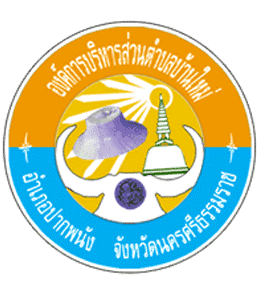 แผนพัฒนาบุคลากรประจำปีงบประมาณ พ.ศ. ๒๕๖๔-๒๕๖๖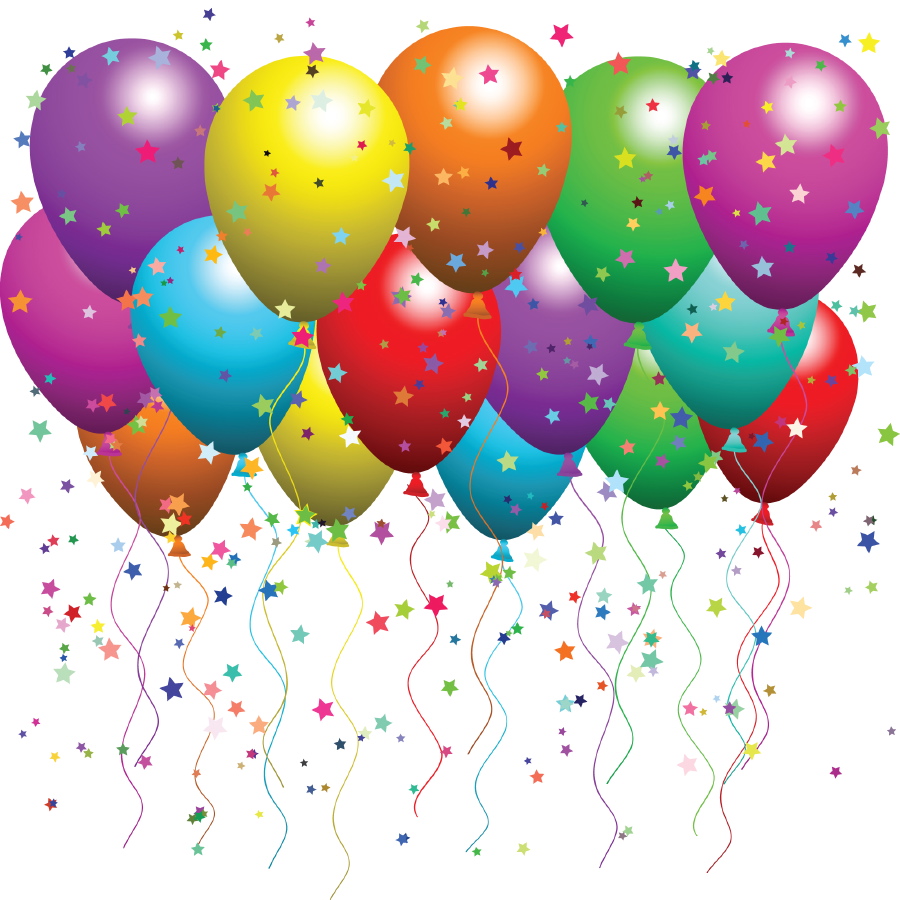 องค์การบริหารส่วนตำบลบ้านใหม่สำนักงานปลัดโทร  ๐-๗๕๔๖-๖๒๓๑คำนำการจัดทำแผนการพัฒนาพนักงานส่วนตำบล ขององค์การบริหารส่วนตำบลบ้านใหม่ นั้น ได้คำนึงถึงภารกิจ อำนาจ หน้าที่ตามกฎหมายที่เกี่ยวข้อง ทั้งนี้ เพื่อพัฒนาให้บุคลากรรู้ระเบียบแบบแผนของทางราชการ หลักและวิธีปฏิบัติ ราชการ บทบาทและหน้าที่ของตนเองในระบอบประชาธิปไตยอันมีพระมหากษัตริย์ทรงเป็นประมุข และแนวทางปฏิบัติตน เพื่อเป็นพนักงานส่วนตำบลที่ดี โดยได้กำหนดหลักสูตรการพัฒนาสำหรับบุคลากรแต่ละตำแหน่ง ให้ได้รับการพัฒนาใน หลายๆ มิติ ทั้งในด้านความรู้พื้นฐานในการปฏิบัติราชการ ด้านการพัฒนาเกี่ยวกับงานในหน้าที่รับผิดชอบ ด้านความรู้ และทักษะเฉพาะของงานในแต่ละตำแหน่ง ด้านการบริหารและด้านคุณธรรมและจริยธรรม เพื่อพัฒนาศักยภาพของ บุคลากรให้สอดคล้องกับบทบาทและภารกิจขององค์การบริหารส่วนตำบลบ้านใหม่ ต่อไป องค์การบริหารส่วนตำบลบ้านใหม่ อำเภอบ้านใหม่   จังหวัดนครศรีธรรมราชสารบัญ 											หน้า หลักการและเหตุผล 							4ความหมายของการพัฒนาบุคลากร						5	วัตถุประสงค์ในการจัดทำแผนพัฒนาบุคลากร				5เป้าหมายในการพัฒนา 							6	 ขอบเขตและแนวทางในการจัดทำแผนการพัฒนาพนักงานส่วนตำบล 	6 ขั้นตอนการจัดทำแผนพัฒนาบุคลากร					7	ยุทธศาสตร์การพัฒนาส่วนตำบล						9ปัญหาและแนวทางการพัฒนาพนักงานส่วนตำบล				10การจัดทำแผนพัฒนาบุคลากรรายบุคคล					12โครงการและกิจกรรมการพัฒนาพนักงานส่วนตำบล			26					 1. หลักการและเหตุผล การพัฒนาองค์กรให้เป็นองค์กรที่มีศักยภาพ สามารถแข่งขันได้ ทั้งในระดับพื้นที่ และระดับสากล เป็นสิ่งที่มีความจำเป็นอย่างยิ่งในปัจจุบัน ซึ่งเป็นยุคแห่งการแข่งขันไร้พรมแดน (Globalization) 
โดยต้องอาศัยความรู้ ความสามารถของบุคลากร องค์ความรู้ และการบริหารจัดการที่ดีตามหลัก
ธรรมาภิบาล ซึ่งเป็นปัจจัยสำคัญที่จะช่วยให้องค์กรมีการพัฒนาสู่ความเป็นเลิศได้อาศัยอำนาจตามประกาศคณะกรรมการพนักงานส่วนตำบลจังหวัดนครศรีธรรมราช  (ก.อบต.จังหวัดนครศรีธรรมราช) ลงวันที่  ๙  ธันวาคม  ๒๕๔๕  และแก้ไขเพิ่มเติมถึงวันที่  ๗  ตุลาคม  ๒๕๕๐  ข้อ  ๒๕๘ – ๒๙๕  องค์การบริหารส่วนตำบลบ้านใหม่จึงต้องดำเนินการทำแผนพัฒนาบุคลากรขององค์การบริหารส่วนตำบลบ้านใหม่ขึ้น และเพื่อกำหนดยุทธศาสตร์การพัฒนาและที่แก้ไขเพิ่มเติมถึงปัจจุบัน กำหนดให้องค์การบริหารส่วนตำบลมีการพัฒนาผู้ได้รับการบรรจุเข้ารับราชการเป็นพนักงานส่วนตำบล ก่อนมอบหมายหน้าที่ให้ปฏิบัติเพื่อให้รู้ระเบียบแบบแผน ของทางราชการ หลักและวิธีปฏิบัติราชการ บทบาท และหน้าที่ของพนักงานส่วนตำบลในระบอบประชาธิปไตยอันมีพระมหากษัตริย์ทรงเป็นประมุข และแนวทางปฏิบัติตนเพื่อเป็นพนักงานส่วนตำบลที่ดี โดยองค์การบริหารส่วนตำบล ต้อง ดำเนินการพัฒนาให้ครบถ้วนตามหลักสูตรที่คณะกรรมการพนักงานส่วนตำบล (ก.อบต.จังหวัด) กำหนด เช่น การพัฒนา ด้านความรู้พื้นฐานในการปฏิบัติราชการ ให้ใช้วิธีการฝึกอบรมในห้องฝึกอบรม การฝึกอบรมทางไกล หรือการพัฒนาตนเอง ก็ได้ หากองค์การบริหารส่วนตำบลมีความประสงค์จะพัฒนาเพิ่มเติม ให้สอดคล้องกับความจำเป็นในการพัฒนาของแต่ละ องค์การบริหารส่วนตำบลก็ให้กระทำได้ ทั้งนี้ องค์การบริหารส่วนตำบลที่จะดำเนินการจะต้องใช้หลักสูตรที่คณะกรรมการ พนักงานส่วนตำบล กำหนดเป็นหลักสูตรหลัก และเพิ่มเติมหลักสูตรตามความจำเป็นที่องค์การบริหารส่วนตำบลพิจารณา เห็นว่ามีความเหมาะสม การพัฒนาพนักงานส่วนตำบลเกี่ยวกับการปฏิบัติงานในหน้าที่ ให้องค์การบริหารส่วนตำบลสามารถ เลือกใช้วิธีการพัฒนาอื่นๆ ได้ และอาจกระทำได้โดยสำนักงานคณะกรรมการกลางพนักงานส่วนตำบล (ก.อบต.) สำนักงาน คณะกรรมการพนักงานส่วนตำบล (ก.อบต.จังหวัด) องค์การบริหารส่วนตำบลต้นสังกัด หรือสำนักงานคณะกรรมการ พนักงานส่วนตำบล (ก.อบต.จังหวัด) ร่วมกับองค์การบริหารส่วนตำบลต้นสังกัด หรือองค์การบริหารส่วนตำบลต้นสังกัด ร่วมกับส่วนราชการอื่นหรือภาคเอกชนก็ได้และตามประกาศคณะกรรมการพนักงานส่วนตำบลจังหวัดนครศรีธรรมราช ดังกล่าว กำหนดให้องค์การบริหารส่วนตำบลจัดทำแผนการพัฒนาบุคลากร เพื่อเพิ่มพูนความรู้ ทักษะ ทัศนคติที่ดี คุณธรรมและจริยธรรม อันจะทำให้ปฏิบัติหน้าที่ราชการในตำแหน่งนั้นได้อย่างมีประสิทธิภาพ 		ในการจัดทำแผนการพัฒนาพนักงานส่วนตำบล ต้องกำหนดตามกรอบของแผนแม่บทการพัฒนาพนักงานส่วนตำบล ที่คณะกรรมการกลางพนักงาน ส่วนตำบล (ก.อบต.) กำหนด โดยให้กำหนดเป็นแผนการพัฒนาพนักงานส่วนตำบล มีระยะเวลา 3 ปี ตามกรอบของ แผนอัตรากำลังขององค์การบริหารส่วนตำบลนั้น  ๆ         		เพื่อให้สอดคล้องกับแนวทางดังกล่าว องค์การบริหารส่วนตำบลบ้านใหม่ อำเภอปากพนัง จังหวัดนครศรีธรรมราช  จึงได้จัดทำแผนการพัฒนาพนักงานส่วนตำบล ประจำปีงบประมาณ 2564 – 2566 ขึ้น เพื่อใช้เป็นแนวทางในการ พัฒนาบุคลากรและเป็นเครื่องมือในการบริหารงานบุคคลของผู้บริหาร อีกทั้งยังเป็นการ พัฒนาเพื่อเพิ่มพูนความรู้ ทักษะ ทัศนคติที่ดี คุณธรรม จริยธรรมของบุคลากร อีกทางหนึ่งด้วย2. ความหมายของการพัฒนาบุคลากร		มหาวิทยาลัยมหาสารคาม (2540, หน้า 154) ได้ให้ความหมายของการพัฒนาบุคลากรว่าเป็นการดำเนินการให้บุคลากรในหน่วยงานได้มีความรู้ความสามารถเหมาะสมกับงานที่ปฏิบัติหรืองานที่จะปฏิบัติ หรือให้มีความรู้ความสามารถสูงขึ้น ซึ่งในการพัฒนาบุคลากรนั้นปกติจะมีวัตถุประสงค์ 2 ประการ คือเพื่อให้บุคลากรมีความสามารถเหมาะสมกับงานที่จะปฏิบัติและเพิ่มพูนความรู้สึกนึกคิดที่ดีต่อการปฏิบัติงานให้สูงขึ้นอย่างมีประสิทธิภาพสมาน รังสิโยกฤษฎ์ (2544, หน้า 83) กล่าวว่า การพัฒนาบุคลากร หมายถึงการดำเนินการเกี่ยวกับการส่งเสริมให้บุคคลมีความรู้ ความสามารถ มีทักษะในการทำงานที่ดีขึ้นตลอดจนมีทัศนคติที่ดีในการทำงานอันจะเป็นผลให้การปฏิบัติงานมีประสิทธิภาพดียิ่งขึ้น การพัฒนาบุคคลเป็นกระบวนการที่จะเสริมสร้างและเปลี่ยนแปลงผู้ปฏิบัติงานในด้านต่าง ๆ เช่น ความรู้ ความสามารถ ทักษะ อุปนิสัย ทัศนคติที่ดี และวิธีในการทำงานอันจะนำวิธีไปสู่ประสิทธิภาพในการทำงาน		เคนนีและรายด์ (Kenney & Ried, 1986, p. 3) กล่าวว่า การพัฒนาบุคลากรเป็นวิธีการต่าง ๆ ที่ดำเนินการเพื่อให้ผู้ที่ได้รับการบรรจุเข้าทำงานในองค์กรนั้นอยู่แล้วได้มีความรู้ ความเข้าใจ สามารถทำงานในหน้าที่ที่ได้รับมอบหมายได้อย่างเต็มที่		โดยสรุปแล้ว การพัฒนาบุคลากร คือการ ดำเนินการเพื่อให้บุคลากร ได้รับการพัฒนาความรู้ความสามารถ เพื่อให้เหมาะสมในการนำไปปฏิบัติหน้าที่ราชการ 3. วัตถุประสงค์ในการจัดทำแผนพัฒนาบุคลากร3.1 เพื่อพัฒนาพนักงานส่วนตำบล ให้มีสมรรถนะด้านความคิด มุ่งมั่นที่จะเป็นคนดี มีจิตสำนึกในการพัฒนาตนเองเพื่อให้รู้วิธีคิดอย่างมีระบบ รู้วิธีคิดที่ถูกต้อง มีทักษะในการใช้ความคิด (Conceptual Skills) 
เพื่อการบริหารและการปฏิบัติงานที่มีประสิทธิผล	3.2 เพื่อพัฒนาพนักงานส่วนตำบล ให้มีสมรรถนะด้านมนุษย์ มุ่งมั่นที่จะเข้าใจและตระหนักรู้ในคุณค่าของตนเองและคุณค่าของผู้อื่น มีทักษะในการปฏิสัมพันธ์กับผู้อื่น (Human Skills) เพื่อบริหารและปฏิบัติงานอย่างมีประสิทธิผล	3.3 เพื่อพัฒนาพนักงานส่วนตำบล ให้มีสมรรถนะด้านงาน มุ่งมั่นที่จะเป็นคนเก่ง มีทักษะในการบริหารและปฏิบัติงาน (Technical Skills) โดยเฉพาะสมรรถนะในการบริหารและปฏิบัติงานตามโครงการภายใต้แผนยุทธศาสตร์การพัฒนาขององค์การบริหารส่วนตำบลบ้านไทร และโครงการภายใต้แผนยุทธศาสตร์กรมส่งเสริมการปกครองท้องถิ่น เพื่อให้มีความพร้อมในการขับเคลื่อนยุทธศาสตร์ของกระทรวงและยุทธศาสตร์ของกรมส่งเสริมการปกครองท้องถิ่นได้อย่างมีประสิทธิผล รวมทั้งการบริหารและปฏิบัติงานตามภารกิจหลักของหน่วยงานต่าง ๆ ที่ให้ความร่วมมือและประสานงานขับเคลื่อนยุทธศาสตร์ในส่วนราชการต่าง ๆ ได้อย่างมีประสิทธิผล	4. เป้าหมายในการพัฒนา	4.1 เป้าหมายเชิงปริมาณ 	บุคลากร ได้รับการพัฒนาการเพิ่มพูนความรู้  ความสามารถ ทักษะ คุณธรรมและ จริยธรรมในการปฏิบัติงาน ในปี 256๔ – 256๖  ไม่น้อยกว่าร้อยละ 90 ของจำนวนบุคลากรทั้งหมด	4.2 เป้าหมายเชิงคุณภาพ  		บุคลากร  มีความรู้ ความชำนาญในการปฏิบัติงาน สามารถปฏิบัติงานในหน้าที่ได้อย่างมีประสิทธิภาพ ในปีงบประมาณ  256๔ - 256๖  เพิ่มขึ้นร้อยละ 90 จากจำนวนพนักงานที่ได้รับการพัฒนา	4.3 เป้าหมายเชิงประโยชน์		องค์การบริหารส่วนตำบลบ้านใหม่ มีบุคลากรที่มีความรู้ความสามารถในการปฏิบัติงาน และผลักดันให้การบริหารงานขององค์การบริหารส่วนตำบลบ้านใหม่บรรลุตามเป้าหมาย 5. ขอบเขตและแนวทางในการจัดทำแผนการพัฒนาพนักงานส่วนตำบล  	องค์การบริหารส่วนตำบลบ้านใหม่  ได้แต่งตั้งคณะกรรมการจัดทำแผนพัฒนาบุคลากร  ประจำปี งบประมาณ  ๒๕๖๔ – ๒๕๖๖  ตามคำสั่งองค์การบริหารส่วนตำบลบ้านใหม่ ที่ 213/2563 ลงวันที่  5 สิงหาคม  2563  ประกอบด้วย  - นายกองค์การบริหารส่วนตำบล			ประธานกรรมการ - ปลัดองค์การบริหารส่วนตำบล  			กรรมการ- หัวหน้าส่วนราชการ				กรรมการ- หัวหน้าสำนักปลัด				กรรมการ- นักทรัพยากรบุคคล				กรรมการและเลขานุการโดยคณะกรรมการดังกล่าวข้างต้น  ร่วมพิจารณาจัดทำแผนพัฒนาบุคลากรของบุคลากรในสังกัด  ให้ครอบคลุม ดังนี้	5.1 กำหนดหลักสูตรการพัฒนาหลักสูตรการพัฒนา วิธีการพัฒนา ระยะเวลาและงบประมาณในการ พัฒนาพนักงานส่วนตำบล ให้มีความสอดคล้องกับตำแหน่งและระดับตำแหน่งในแต่ละสายงาน ที่ดำรงอยู่ตามกรอบแผน อัตรากำลัง 3 ปี  	5.2 พิจารณาหลักสูตร ที่บุคลากรในสังกัด ต้องได้รับการพัฒนาความรู้ ความสามารถใน หลักสูตรใดหลักสูตรหนึ่ง หรือหลายหลักสูตรอย่างน้อย ปีละ 1 ครั้งหรือตามที่ผู้บริหารท้องถิ่นเห็นสมควร อาจประกอบด้วย  		(1) หลักสูตรความรู้พื้นฐานในการปฏิบัติราชการ  		(2) หลักสูตรการพัฒนาเกี่ยวกับงานในหน้าที่รับผิดชอบ  		(3) หลักสูตรความรู้ และทักษะเฉพาะของงานในแต่ละตำแหน่ง  		(4) หลักสูตรด้านการบริหาร  		(5) หลักสูตรด้านคุณธรรมและจริยธรรม  	5.3 พิจารณาหาวิธีการพัฒนาบุคลากร วิธีใดวิธีหนึ่งหรือหลายวิธีก็ได้ ตามความจำเป็น และความเหมาะสม อาจประกอบด้วย   	(1) การปฐมนิเทศ  	(2) การฝึกอบรม  	(3) การศึกษาหรือดูงาน  	(4) การประชุมเชิงปฏิบัติการ หรือการสัมมนา  	(5) การสอนงาน การให้คำปรึกษาหรือวิธีการอื่นที่เหมาะสม  	5.4 พิจารณาจัดสรรงบประมาณในการดำเนินการพัฒนา ในแต่ละหลักสูตร หรือแต่ละวิธีการสำหรับการพัฒนาพนักงานส่วนตำบลตามแผนการพัฒนาพนักงานส่วนตำบล ให้ครอบคลุมโดยคำนึงถึงความประหยัดคุ้มค่า เพื่อให้การพัฒนาบุคลากรเป็นไปอย่างมีประสิทธิผลและประสิทธิภาพ 	5.5 พิจารณากำหนดแนวทางการพัฒนาให้ครอบคลุมสมรรถนะหลักที่จำเป็นต่อการปฏิบัติราชการ ให้กับบุคลากรในสังกัด อย่างน้อยควรประกอบด้วย		(1) การมุ่งผลสัมฤทธิ์		(2) การยึดมั่นในความถูกต้องชอบธรรมและจริยธรรม		(3) ความเข้าใจในองค์กรและระบบงาน		(4) การบริการเป็นเลิศ		(5) การทำงานเป็นทีม	5.6 พิจารณาจัดการเรียนรู้ในองค์กร  KM  (Knowledge Management) ในองค์การบริหารส่วนตำบลบ้านใหม่  เพื่อให้เป็นองค์กรแห่งการเรียนรู้ (learning organization) ในทุกวาระ  ทุกโอกาส เพื่อสืบค้นหาความรู้ใหม่ ๆ ในตัวบุคลากร และนำมาแลกเปลี่ยนเรียนรู้ร่วมกัน 6. ขั้นตอน ในการจัดทำแผนพัฒนาบุคลากร		ขั้นตอนการจัดทำแผนพัฒนาบุคลากร  			6.1.1 แต่งตั้งคณะกรรมการเพื่อดำเนินการจัดทำแผนพัฒนาบุคลากร  		6.1.2 ประชุมคณะกรรมการ ทบทวนวิสัยทัศน์ พันธกิจและยุทธศาสตร์  กำหนดเป้าหมาย แนวทางในการพัฒนาบุคลากรในสังกัด ขององค์การบริหารส่วนตำบลบ้านใหม่				6.1.3 เพื่อจัดทำร่างแผนพัฒนาบุคลากร ขององค์การบริหารส่วนตำบลบ้านใหม่ และส่งคณะกรรมการเพื่อพิจารณาปรับแต่งร่างแผนพัฒนาบุคลากร 			6.1.๔ ประกาศใช้แผนพัฒนาบุคลากร และจัดส่งแผน ให้ อำเภอ และจังหวัด และส่วนราชการในสังกัดแนวคิดในการจัดทำแผนพัฒนาบุคลากรขององค์การบริหารส่วนตำบลบ้านใหม่7. ยุทธศาสตร์การพัฒนาพนักงานส่วนตำบลองค์การบริหารส่วนตำบลบ้านใหม่8. ปัญหาและแนวทางในการพัฒนาพนักงานส่วนตำบล	การวิเคราะห์สภาวะแวดล้อม   (SWOT Analysis) เป็นเครื่องมือในการประเมินสถานการณ์ สำหรับองค์กร  ซึ่งช่วยผู้บริหารกำหนด  จุดแข็ง และ จุดอ่อน ขององค์กร จากสภาพแวดล้อมภายใน โอกาสและอุปสรรคจากสภาพแวดล้อมภายนอก  ตลอดจนผลกระทบจากปัจจัย ต่าง ๆ ต่อการทำงานขององค์กร การวิเคราะห์ SWOT Analysis  เป็นเครื่องมือในการวิเคราะห์สถานการณ์  เพื่อให้ ผู้บริหารรู้จุดแข็ง  จุดอ่อน  โอกาส  และอุปสรรค์ขององค์กร ซึ่งจะช่วยให้ทราบว่าองค์กรได้เดินทางมาถูกทิศและไม่ หลงทาง  นอกจากนี้ยังบอกได้ว่าองค์กรมีแรงขับเคลื่อน ไปยังเป้าหมายได้ดีหรือไม่  มั่นใจได้อย่างไรว่าระบบการ ทำงานในองค์กรยังมีประสิทธิภาพอยู่  มีจุดอ่อนที่จะต้องปรับปรุงอย่างไร  ซึ่งการวิเคราะห์สภาวะแวดล้อม   SWOT Analysis มีปัจจัยที่ควรนำมาพิจารณา  2  ส่วน  ดังนี้   ปัจจัยภายใน  (Internal Environment Analysis)  ได้แก่S มาจาก Strengths หมายถึง จุดเด่นหรือจุดแข็ง ซึ่งเป็นผลมาจากปัจจัยภายใน เป็นข้อดีที่ เกิดจากสภาพแวดล้อมภายในองค์กร เช่น จุดแข็งด้านกำลังคน จุดแข็งด้านการเงิน จุดแข็งด้านการผลิต  จุดแข็ง ด้านทรัพยากรบุคคล องค์กรจะต้องใช้ประโยชน์จากจุดแข็งในการกำหนดกลยุทธ์                      W มาจาก Weaknesses หมายถึง จุดด้อยหรือจุดอ่อน ซึ่งเป็นผลมาจากปัจจัยภายใน  เป็น ปัญหาหรือข้อบกพร่องที่เกิดจากสภาพแวดล้อมภายในต่างๆ ขององค์กร ซึ่งองค์กรจะต้องหาวิธีในการแก้ปัญหานั้น    ปัจจัยภายนอก  (External Environment Analysis)  ได้แก่O มาจาก Opportunities หมายถึง โอกาส  เป็นผลจากการที่สภาพแวดล้อม ภายนอกขององค์กรเอื้อประโยชน์หรือส่งเสริมการ ดำเนินงานขององค์กร โอกาสแตกต่างจากจุดแข็งตรงที่โอกาสนั้น เป็นผลมาจากสภาพแวดล้อมภายนอก แต่จุดแข็งนั้นเป็นผลมาจากสภาพแวดล้อมภายใน  ผู้บริหารที่ดีจะต้องเสาะ แสวงหาโอกาสอยู่เสมอ และใช้ประโยชน์จากโอกาสนั้นT มาจาก Threats หมายถึง อุปสรรค  เป็นข้อจำกัดที่เกิดจากสภาพแวดล้อม ภายนอก ซึ่งการบริหารจำเป็นต้องปรับกลยุทธ์ให้สอดคล้องและพยายามขจัดอุปสรรค ต่างๆ ที่เกิดขึ้นให้ได้จริง	วิเคราะห์ปัจจัยภายใน ภายนอก (SWOT)  ในการจัดทำแผนพัฒนาบุคลากรขององค์การบริหารส่วนตำบลบ้านใหม่การกำหนดสมรรถนะเพื่อใช้ในการพัฒนาองค์การบริหารส่วนตำบลบ้านใหม่  ได้ยึดหลักสมรรถนะหลักที่จำเป็นต่อการปฏิบัติราชการ ของบุคลากรทุกระดับชั้น มากำหนดเป็นสมรรถนะเพื่อการพัฒนาบุคลากรในสังกัด ซึ่งองค์การบริหารส่วนตำบลบ้านใหม่  ได้ประกาศใช้เป็นตัวกำหนดในการประเมินผลการปฏิบัติงานของพนักงานส่วนตำบลทุก  6 เดือน ดังนี้การมุ่งผลสัมฤทธิ์การยึดมั่นในความถูกต้องชอบธรรมและจริยธรรมความเข้าใจในองค์กรและระบบงานการบริการเป็นเลิศการทำงานเป็นทีมตำแหน่ง บริหารงานท้องถิ่นและอำนวยการท้องถิ่น  เป็นสายงานของผู้บริหาร องค์การบริหารส่วนตำบลบ้านใหม่ ได้กำหนด แนวทางการสำหรับการพัฒนาเพื่อทำหน้าที่ผู้บริหารที่ดีในปัจจุบันและอนาคต พร้อมกับเตรียมก้าวขึ้นเป็นผู้บริหารระดับมืออาชีพ  ดังนี้การเป็นผู้นำในการเปลี่ยนแปลงความสามารถในการเป็นผู้นำความสามารถในการพัฒนาคนการคิดเชิงกลยุทธ์ตำแหน่งอื่น ที่นอกเหนือจากสายงานผู้บริหารท้องถิ่น  อำนวยการท้องถิ่น  องค์การบริหารส่วนตำบลบ้านใหม่ ได้กำหนดสมรรถนะประจำสายงาน ตามมาตรฐานกำหนดตำแหน่งและระดับที่ดำรงตำแหน่งอยู่ , ตามสายงานประจำของแต่ละตำแหน่ง ยกเว้น  ลูกจ้างประจำและพนักงานจ้างบางตำแหน่ง ซึ่งเป็นไปตามประกาศขององค์การบริหารส่วนตำบลบ้านใหม่ ในเรื่องของการประเมินผลการปฏิบัติงานประจำปี และต้องดำเนินการทุก  6 เดือน  เช่นกัน 9. การจัดทำแผนพัฒนาบุคลากรรายบุคคล	แผนพัฒนารายบุคคล (Individual Development Plan : IDP) หมายถึง กรอบหรือแนวทางที่จะช่วยให้บุคลากรในหน่วยงานสามารถปฏิบัติงานได้บรรลุตามเป้าหมายในสายอาชีพของตน โดยมีวัตถุประสงค์หลักในการพัฒนาจุดอ่อน (weakness) และเสริมจุดแข็ง (Strength) ของบุคลากรในหน่วยงาน แผนพัฒนารายบุคคล หรือเรียกสั้น ๆ ว่า IDP จึงเป็นแผนสำหรับการพัฒนาบุคลากรเพื่อเตรียมความพร้อมให้มีคุณสมบัติ ความสามารถ และศักยภาพในการทำงานสำหรับตำแหน่งที่สูงขึ้นต่อไปในอนาคต หรือตามเส้นทางความก้าวหน้าในสายอาชีพ (Career Path) ที่องค์การบริหารส่วนตำบลบ้านใหม่กำหนดขึ้น 	ดังนั้น IDP จึงไม่ใช่กระบวนการประเมินผลการปฏิบัติงาน (Performance Appraisal) เพื่อการเลื่อนตำแหน่งงานหรือการปรับเงินเดือนและการให้ผลตอบแทนในรูปแบบต่าง ๆ  แต่เมื่อได้มีการดำเนินกิจกรรมตามกรอบ IDP อย่างเป็นระบบบนเกณฑ์ขั้นพื้นฐานของระดับความรู้ ความสามารถ หรือสิ่งที่ผู้บังคับบัญชาคาดหวัง มีการพูดคุยสื่อสารแบบสองทาง เป็นข้อผูกพันหรือข้อตกลงในการเรียนรู้ร่วมกัน IDP ก็จะเป็นเครื่องมือสำคัญในการเชื่อมโยงความต้องการของพนักงานรายบุคคลให้ตอบรับหรือตอบสนองต่อความต้องการในระดับหน่วยงานย่อย และส่งผลให้บรรลุเป้าหมายขององค์การได้	การจัดทำแผนพัฒนารายบุคคลขององค์การบริหารส่วนตำบลบ้านใหม่ มีเจตนารมณ์สำคัญที่จะเปลี่ยนแปลงมุมมองต่อระบบบริหารพนักงานส่วนตำบล จากเดิมที่เน้นพัฒนาพนักงานส่วนตำบลให้มีความเชี่ยวชาญเฉพาะด้าน มาเป็นการให้พนักงานส่วนตำบลเป็นผู้รู้รอบ รู้ลึก และเป็นแรงผลักดันต่อความสำเร็จขององค์การบริหารส่วนตำบลบ้านใหม่  รวมทั้งให้พนักงานส่วนตำบลปฏิบัติงานโดยมุ่งเน้นที่ประชาชนและสัมฤทธิผล บุคลากรองค์การบริหารส่วนตำบลบ้านใหม่ จึงต้องปรับเปลี่ยนบทบาท วิธีคิด และวิธีปฏิบัติงาน รวมถึงการพัฒนาความรู้ ความสามารถของตนเองให้สามารถตอบสนองต่อภารกิจของหน่วยงานได้อย่างรวดเร็ว และมีประสิทธิภาพ โดยมุ่งเน้นการนำหลักสมรรถนะมาประกอบในการบริหารและพัฒนาทรัพยากรบุคคล เพื่อให้บุคลากรมีพื้นฐานสมรรถนะตามที่องค์การบริหารส่วนตำบลบ้านใหม่กำหนด 	ด้วยเหตุนี้ องค์การบริหารส่วนตำบลบ้านใหม่ จึงจำเป็นต้องมีการดำเนินการในเรื่องการพัฒนาบุคลากรเป็นรายบุคคลเพื่อเพิ่มพูนประสิทธิภาพให้แก่บุคลากรทุกระดับชั้น หากมีการดำเนินการตามกระบวนการพัฒนารายบุคคลอย่างเป็นระบบและต่อเนื่องแล้ว บุคลากรขององค์การบริหารส่วนตำบลบ้านใหม่จะมีคุณภาพ คุณธรรม จริยธรรม สามารถปฏิบัติงานให้เกิดผลสัมฤทธิ์ต่อภารกิจที่ได้รับมอบหมาย อันจะมีผลเชื่อมโยงไปสู่การประเมินผลการปฏิบัติงาน  การเลื่อนขั้นเงินเดือน  เพิ่มค่าจ้าง และค่าตอบแทน ทำให้บุคลากรมีขวัญและกำลังใจในการปฏิบัติงานเพื่อประโยชน์ต่อองค์การบริหารส่วนตำบลบ้านใหม่ยิ่งขึ้นต่อไป 	ดังนั้น บุคลากรทุกระดับ จำเป็นต้องมีความรู้ ความเข้าใจเบื้องต้นเกี่ยวกับการจัดทำแผนพัฒนารายบุคคล ประกอบด้วย ความหมาย ประโยชน์ บทบาทหน้าที่ของกลุ่มบุคคลที่มีส่วนเกี่ยวข้องกับการทำแผนพัฒนารายบุคคล รวมถึงเครื่องมือที่ใช้ในการพัฒนาบุคลากรรายบุคคล ซึ่งบุคคลที่มีส่วนเกี่ยวข้องในการจัดทำแผนพัฒนารายบุคคล (IDP)  ประกอบด้วยผู้บริหารระดับสูง   - นายกองค์การบริหารส่วนตำบลบ้านใหม่ผู้บังคับบัญชาที่มีผู้ใต้บังคับบัญชา  - ปลัด หัวหน้าส่วนราชการ และพนักงานทุกระดับเจ้าหน้าที่ - นักทรัพยากรบุคคล องค์กร - องค์การบริหารส่วนตำบลบ้านใหม่  
บุคคลในแต่ละกลุ่มมีบทบาทและขอบเขตหน้าที่ความรับผิดชอบ ดังตารางต่อไปนี้	การสำรวจตนเองของบุคลากรในสังกัด  เริ่มจากนายกองค์การบริหารส่วนตำบลบ้านใหม่ เชิญปลัด และ หัวหน้าส่วนราชการ ประชุมทำความเข้าใจเกี่ยวกับหลักการ และวิธีการสำรวจตนเอง ว่า หน่วยงาน หัวหน้าส่วน และผู้ใต้บังคับบัญชามีบทบาทอย่างไร จากนั้นให้แต่ละส่วนราชการไปสำรวจตัวเอง โดยการทำงานร่วมกันระหว่างหัวหน้าส่วนราชการและลูกน้อง ร่วมปรึกษาหารือภายในส่วนราชการและให้บุคลากรประเมินตนเองส่งงานการเจ้าหน้าที่   ตามตารางแบบสำรวจความจำเป็น ในการฝึกอบรมเพื่อพัฒนาบุคลากรองค์การบริหารส่วนตำบลบ้านใหม่จากผลสำรวจดังกล่าว สามารถวิเคราะห์ได้ว่าอัตรากำลังที่มีอยู่ในแต่ละตำแหน่ง ส่วนมากต้องเพิ่มประสิทธิภาพหรือความรู้ ความสามารถ ในแต่ละด้าน ตามลำดับ 3 ลำดับ แรก  ดังนี้ 	หลักสูตรการพัฒนาสมรรถนะหลักการสั่งสมความรู้และความเชี่ยวชาญ ในงานสายอาชีพ 		ความจำเป็นลำดับ 1ความเข้าใจในองค์กรและระบบงาน  				ความจำเป็นลำดับ 2	การยึดมั่นในความถูกต้องและจริยธรรม  			ความจำเป็นลำดับ 3หลักสูตรความรู้ที่จำเป็น กฎหมาย ระเบียบ เฉพาะทางในงานที่รับผิดชอบ		ความจำเป็นลำดับ 1 การจัดซื้อ จัดจางและกฎระเบียบพัสดุ 				ความจำเป็นลำดับ 2	 บัญชีและระบบบัญชีการทำงบการเงินและงบประมาณ 		ความจำเป็นลำดับ 3		หลักสูตรการพัฒนาทักษะการใช้คอมพิวเตอร์และภาษาอังกฤษระบบงาน E-lass 						ความจำเป็นลำดับ 1 	 Microsoft Office Excel  					ความจำเป็นลำดับ 2Microsoft Office Word   					ความจำเป็นลำดับ 3	และหากนำหลักสูตรทุกด้านมาวิเคราะห์เรียงตามลำดับความจำเป็นที่ต้องเพิ่มประสิทธิภาพหรือความรู้ ความสามารถ ได้ดังนี้ หลักสูตร กฎหมาย ระเบียบ เฉพาะทางในงานที่รับผิดชอบของแต่ละตำแหน่ง 	ลำดับ 1  การสั่งสมความรู้และความเชี่ยวชาญ ในงานสายอาชีพ 				ลำดับ 2การมุ่งผลสัมฤทธิ์  								ลำดับ 3การจัดซื้อ จัดจางและกฎระเบียบพัสดุ 						ลำดับ 4 Microsoft Office Excel    							ลำดับ 5	 ระบบงาน E-lass					 	 		ลำดับ 6 ความเข้าใจในองค์กรและระบบงาน	 		 			ลำดับ 6การยึดมั่นในความถูกต้องและจริยธรรม   				 	ลำดับ 7Microsoft Office Powerpoint   					 	ลำดับ 7 Microsoft Office Word   					 		ลำดับ 7 Microsoft Office Excel    					 		ลำดับ 8 			   ตารางการพัฒนาบุคลากรรายบุคคลองค์การบริหารส่วนตำบลบ้านใหม่ประจำปีงบประมาณ  256๔ – 256๖โครงการ/กิจกรรมการพัฒนาพนักงานส่วนตำบล  ภายใต้ยุทธศาสตร์การพัฒนาพนักงานส่วนตำบล องค์การบริหารส่วนตำบลบ้านใหม่  ประจำปีงบประมาณ  256๔ – 256๖ภาคผนวกแบบแสดงเจตจำนงของเจ้าหน้าที่ในสังกัด องค์การบริหารส่วนตำบลบ้านใหม่ในการนำความรู้ความสามารถ ทักษะ และสมรรถนะที่ได้รับจากการเข้ารับการอบรมไปใช้พัฒนาการปฏิบัติงาน			-----------------------------------------------------------------------------------------		ข้าพเจ้า  นางสาวชเนตตี  เดวัง ตำแหน่ง นักทรัพยากรบุคคลชำนาญการ  สังกัด สำนักงานปลัด  อบต.บ้านใหม่  อำเภอปากพนัง  จังหวัดนครศณีธรรมราช  		มีหน้าที่ความรับผิดชอบในการปฏิบัติงานราชการ ดังนี้งานบริหารงานบุคคล ขององค์การบริหารส่วนตำบลทุกงานงานฝึกอบรมขององค์การบริหารส่วนตำบล เฉพาะฝึกอบรมที่เกี่ยวข้องกับบุคลากรในสังกัดและงานอื่น ๆ ที่เกี่ยวข้องกับลักษณะงานดังกล่าวโดยขอแสดงเจตจำนงว่า เมื่อข้าพเจ้าได้รับการคัดเลือกและผ่านการฝึกอบรมแล้ว จะนำความรู้ความสามารถ ทักษะ  และสมรรถนะ ที่ได้รับจากการฝึกอบรม ตามวัตถุประสงค์ของหลักสูตร มาปรับใช้ให้เกิดประโยชน์ต่อการพัฒนางาน  ในอำนาจหน้าที่ของตน และสนับสนุนการปฏิบัติงาน ขององค์กรปกครองส่วนท้องถิ่น  ให้เกิดการพัฒนาต่อเนื่อง  ตามเป้าหมายของหลักการบริหารกิจการบ้านเมืองที่ดี  และมีความพร้อมที่จะให้มีการติดตามและประเมินผลการนำความรู้ไปใช้ ฯ ภายหลังจากการฝึกอบรม ดังนี้(ลงชื่อ).....................................................ผู้สมัคร(นางสาวชเนตตี  เดวัง)นักทรัพยากรบุคคลชำนาญการเอกสารหมายเลข  ๑ แบบสอบถามเพื่อติดตามและประเมินผลการพัฒนาบุคลากร(ก่อนเข้ารับการอบรม / สัมมนา / ประชุม)องค์การบริหารส่วนตำบลบ้านใหม่  อำเภอปากพนัง  จังหวัดนครศรีธรรมราชวันที่ ......... เดือน ........................... พ.ศ. .............สถานที่สอบถาม  ณ .................................................  เวลาที่สอบถาม.........................................................ผู้สอบถาม  :  ............................................................. ตำแหน่ง ..................................................................ผู้ตอบ (ผู้เข้าอบรม / สัมมนา / ประชุม) : ....................................................................................................ตำแหน่ง ......................................................... ระดับ ............  สังกัดสำนัก / ส่วน ............................................................................................................................................หน่วยงานผู้จัดการอบรม / สัมมนา / ประชุม  ............................................................................................ตามหนังสือเลขที่ ............................ ลงวันที่ ........................................ เรื่อง ....................................................................................................................................................................................................................................................................................................................................................................................................................................สถานที่ในการจัดการอบรม / สัมมนา / ประชุม ................................................................................ระหว่างวันที่ .................................. ถึงวันที่ ............................... วันเดินทางกลับ.......................................แบบสอบถาม	  มีความรู้ความเข้าใจในเรื่องที่จะเข้ารับการอบรม / สัมมนา / ประชุม มากน้อยเพียงใด  มีความรู้ความเข้าใจดีแล้ว	  มีความรู้ความเข้าใจปานกลาง
	  มีความรู้ความเข้าใจน้อย		  ไม่มีความรู้ความเข้าใจมาก่อน- ๒ -  วัตถุประสงค์ที่เข้ารับการอบรม / สัมมนา / ประชุม ในครั้งนี้เพื่อเพิ่มพูนทักษะ  ความรู้  ทัศนคติ ให้กับตนเอง		เพื่อเพิ่มพูนทักษะ  ความรู้  ทัศนคติ  ให้กับตนเองและถ่ายทอดความรู้ที่ได้ให้ผู้อื่นในองค์กรทราบ  การอบรม / สัมมนา / ประชุม ในครั้งนี้มีความสำคัญ  มากน้อยเพียงใด  มีความสำคัญมาก		  มีความสำคัญพอสมควร
	  มีความสำคัญค่อนข้างน้อย	  มีความสำคัญน้อย  มีความสำคัญน้อยมาก  ผลที่คาดว่าจะได้รับจากการเข้ารับการพัฒนาในครั้งนี้ได้รับความรู้  เพิ่มพูนทักษะ  ทัศนคติ  มาก		ได้รับความรู้  เพิ่มพูนทักษะ  ทัศนคติ  พอสมควร   ได้รับความรู้  เพิ่มพูนทักษะ  ทัศนคติ  ค่อนข้างน้อย	   ได้รับความรู้  เพิ่มพูนทักษะ  ทัศนคติ  น้อย   ได้รับความรู้  เพิ่มพูนทักษะ  ทัศนคติ  น้อยมาก  ผู้อนุมัติให้เข้ารับการอบรม / สัมมนา / ประชุม ในครั้งนี้  นายกองค์การบริหารส่วนตำบล		
	  รองนายกองค์การบริหารส่วนตำบล	  ปลัดองค์การบริหารส่วนตำบล  หัวหน้าส่วนราชการ (ระบุ) ...............................................................(ลงชื่อ)				ผู้เข้ารับการอบรม / สัมมนา / ประชุม          (...................................................)ตำแหน่ง ................................................วันที่ ........................................................(ลงชื่อ)				ผู้สอบถาม          (..................................................)ตำแหน่ง .....................................................วันที่ ...........................................................แบบสอบถามเพื่อติดตามและประเมินผลการพัฒนาบุคลากร(หลังเข้ารับการอบรม / สัมมนา / ประชุม)องค์การบริหารส่วนตำบลบ้านใหม่  อำเภอปากพนัง  จังหวัดนครศรีธรรมราชวันที่ ......... เดือน ........................... พ.ศ. .............สถานที่สอบถาม  ณ ...................................................  เวลาที่สอบถาม......................................................ผู้สอบถาม  :  ......................................................... ตำแหน่ง ......................................................................ผู้ตอบ (ผู้เข้าอบรม / สัมมนา / ประชุม) : ...................................................................................................ตำแหน่ง .................................................. ระดับ ............  สังกัดสำนัก / ส่วน ................................................................................................................................................................หน่วยงานผู้จัดการอบรม / สัมมนา / ประชุม  .......................................................................................ตามหนังสือเลขที่ ............................ ลงวันที่ ..................................... เรื่อง .............................................................................................................................................................................................................สถานที่ในการจัดการอบรม / สัมมนา / ประชุม ...................................................................................ระหว่างวันที่ .................................. ถึงวันที่ ................................ วันเดินทางกลับ.....................................แบบสอบถาม	  มีความรู้ความเข้าใจในเรื่องที่เข้ารับการอบรม / สัมมนา / ประชุม มากน้อยเพียงใด  มีความรู้ความเข้าใจดีแล้ว		  มีความรู้ความเข้าใจปานกลาง
	  มีความรู้ความเข้าใจน้อย		  ไม่มีความรู้ความเข้าใจมาก่อน  วัตถุประสงค์ที่ได้จากการเข้ารับการอบรม / สัมมนา / ประชุม ในครั้งนี้ได้เพิ่มพูนทักษะ  ความรู้  ทัศนคติ ให้กับตนเอง		ได้เพิ่มพูนทักษะ  ความรู้  ทัศนคติ  ให้กับตนเองและถ่ายทอดความรู้ที่ได้ให้ผู้อื่นในองค์กรทราบ- ๒ -  จากการอบรม / สัมมนา / ประชุม ในครั้งนี้มีความสำคัญ  มากน้อยเพียงใด  มีความสำคัญมาก		  มีความสำคัญพอสมควร
	  มีความสำคัญค่อนข้างน้อย	  มีความสำคัญน้อย  มีความสำคัญน้อยมาก  ผลที่คาดว่าได้รับจากการเข้ารับการพัฒนาในครั้งนี้ได้รับความรู้  เพิ่มพูนทักษะ  ทัศนคติ  มาก		ได้รับความรู้  เพิ่มพูนทักษะ  ทัศนคติ  พอสมควร   ได้รับความรู้  เพิ่มพูนทักษะ  ทัศนคติ  ค่อนข้างน้อย	   ได้รับความรู้  เพิ่มพูนทักษะ  ทัศนคติ  น้อย   ได้รับความรู้  เพิ่มพูนทักษะ  ทัศนคติ  น้อยมาก(ลงชื่อ)				      ผู้รับการอบรม / สัมมนา / ประชุม        (...................................................)ตำแหน่ง ................................................วันที่ ........................................................(ลงชื่อ)				        ผู้สอบถาม          (..................................................)  ตำแหน่ง .....................................................  วันที่ ...........................................................เอกสารหมายเลข  ๒แบบบันทึกรายงานผลการเข้าฝึกอบรม/สัมมนา / ประชุม(หลังเข้ารับการอบรม /สัมมนา / ประชุม )บันทึกข้อความส่วนราชการ     สำนักงาน   ปลัดองค์การบริหารส่วนตำบลบ้านใหม่                                                                   ที่   นศ  ๘๖๓๐๑/                                วันที่    ...........................................   เรื่อง   รายงานผลการฝึกอบรมหลักสูตรการบริหารงานบุคคลส่วนท้องถิ่นเรียน   นายกองค์การบริหารส่วนตำบลบ้านใหม่   		ตามหนังสือ ที่    ......................  ลงวันที่  .....................  เรื่อง  ........................................  ได้ เข้าร่วมการฝึกอบรม.........................................................ในวันที่ ....................ณ  ...................................................................................................   ................................................................................................นั้น                  ข้าพเจ้าได้เข้าร่วมการฝึกอบรมข้างต้นเสร็จสิ้นเป็นที่เรียบร้อยแล้ว   โดยการฝึกอบรมดังกล่าวข้าพเจ้า  ได้รับความรู้และ..........................ซึ่งสรุปผลการฝึกอบรม....................................................................................................................................................................................................................................................................................................................................................................................................................................         จึงเรียนมาเพื่อโปรดทราบ	 .....................................    ( ........................................ )ตำแหน่ง.....................................................ความเห็นปลัดองค์การบริหารส่วนตำบลบ้านใหม่............................................................................................................................................   จ่าสิบตำรวจมณี  บัวขาว       (มณี  บัวขาว)     ปลัดองค์การบริหารส่วนตำบลบ้านใหม่ความเห็นนายกองค์การบริหารส่วนตำบลบ้านใหม่.......................................................................................................................................................................................................................................................................................( นายชาตรี  คงไสยะ )นายกองค์การบริหารส่วนตำบลบ้านใหม่ยุทธศาสตร์การพัฒนากลยุทธ์ยุทธศาสตร์ที่ 1 การพัฒนาคุณภาพชีวิตบุคลากรกลยุทธ์ที่ 1 พัฒนาบุคลากรให้สอดคล้องกับสมรรถนะที่จำเป็นในการปฏิบัติงานกลยุทธ์ที่ 2 ส่งเสริมและสนับสนุนการพัฒนาบุคลากรเพื่อรองรับความก้าวหน้าในสายงานกลยุทธ์ที่ 3 ส่งเสริมและพัฒนาคุณภาพชีวิตบุคลากรทุกระดับยุทธศาสตร์ที่ 2การพัฒนาบุคลากรให้เป็นคนดีกลยุทธ์ที่ 1 พัฒนาบุคลากรให้เป็นคนมีความรู้คู่ความดีกลยุทธ์ที่ 2 ส่งเสริมให้บุคลากรมีคุณธรรมจริยธรรมในการปฏิบัติงานยุทธศาสตร์ที่ 3การพัฒนาบุคลากรเป็นผู้นำการเปลี่ยนแปลงการปฏิบัติราชการอย่างมืออาชีพ ทันต่อยุค Thailand 4.0 เป็นที่เชื่อถือศรัทธา ของประชาชนกลยุทธ์ที่ 1 พัฒนาบุคลากร ให้ยอมรับการการเปลี่ยนแปลงที่จะเกิดขึ้นในองค์กร ในอนาคต กลยุทธ์ที่ 2 ส่งเสริมและพัฒนาให้บุคลากรร่วมมือกับเครือข่าย หน่วยงานรัฐ เอกชน และภาพประชาชนยุทธศาสตร์ที่ 4 การสร้างวัฒนธรรมในองค์กรให้มีการแลกเปลี่ยนเรียนรู้และร่วมกันพัฒนากลยุทธ์ที่ 1 ส่งเสริมให้บุคลากรยอมรับในผลงานของคนอื่นและปรับปรุงแก้ไขในผลงานของตนกลยุทธ์ที่ 2 ส่งเสริมกระบวนการจัดการเรียนรู้ร่วมกันภายในองค์กร ทุกวาระ (KM) เพื่อเป็นเครื่องมือในการพัฒนาศักยภาพและความสามารถในการปฏิบัติงานจุดแข็ง   Sบุคลากรมีการทำงานเป็นทีม และสามัคคีกันบุคลากรมีจิตบริการบุคลากรมีความสมานฉันท์ภายในองค์กรผู้บริการปกครองแบบครอบครัวสภาพแวดล้อมเหมาะสมและบรรยากาศดีรับฟังความคิดเห็นซึ่งกันและกันบุคลากรรุ่นใหม่ยอมรับการเปลี่ยนแปลงมีวัสดุ ครุภัณฑ์ อาคารสถานที่ เครื่องอำนวยความสะดวกทั่วถึงขอบเขตการทำงานมีความชัดเจน10. บุคลากรสามารถทำงานแทนกันได้จุดอ่อน   Wขาดฐานข้อมูลที่ยอมรับน่านับถือขาดการประเมินผลการปฏิบัติงานอย่างมีประสิทธิภาพบุคลากรขาดทักษะในการทำงานขาดการวางแผนในการพัฒนาองค์กรขาดการจัดกิจกรรมแลกเปลี่ยนเรียนรู้ร่วมกันในองค์กรบุคลากรขาดความกระตือรือร้นในการเรียนรู้และพัฒนางานโอกาส   Oอบต.บ้านใหม่ ให้โอกาสในการพัฒนาตนเองด้านการปฏิบัติงานมีระบบสารสนเทศที่เอื้อต่อการปฏิบัติงานมีอิสระในการแสดงความคิดเห็นและเปิดโอกาสให้บุคลากรมีส่วนร่วมได้รับความร่วมมือจากหน่วยงานนอกอย่างดีข้อจำกัด  Tบุคลากรขาดความเข้าใจขั้นตอนการปฏิบัติงานของงานการเจ้าหน้าที่นโยบายรัฐ มีการเปลี่ยนแปลงบ่อยครั้งระเบียบ กระทรวงมหาดไทยหนังสือซักซ้อม ไม่มีความชัดเจน ขาดแนวทางในการดำเนินการที่ถูกต้องกลุ่มบุคคลบทบาท/ หน้าที่ความรับผิดชอบนายก อบต.บ้านใหม่สนับสนุนและผลักดันให้ผู้บริหารและบุคลากรปฏิบัติตาม IDP ตามที่กำหนดขึ้นอนุมัติให้การจัดทำ IDP เป็นกระบวนการหนึ่งที่ผู้บังคับบัญชาจะต้องปฏิบัติอย่างต่อเนื่องทุกปีติดตามผลการจัดทำ IDP ระหว่างผู้บังคับบัญชากับบุคลากร พร้อมทั้งการนำแผน IDP ไปใช้ปฏิบัติจริงจัดสรรงบประมาณในการฝึกอบรมและพัฒนาบุคลากรในแต่ละปีอย่างต่อเนื่อง ปลัด อบต.บ้านใหม่หัวหน้าส่วนราชการผู้ใต้บังคับบัญชาในแต่ละสายงาน ในแต่ละกองทำความเข้าใจกับกระบวนการและวัตถุประสงค์ของการจัดทำ IDPปฏิบัติตามกระบวนการและขั้นตอนของ IDP ที่กำหนดขึ้นประเมินขีดความสามารถของผู้ใต้บังคับบัญชา เพื่อค้นหาจุดแข็งและจุดอ่อนของบุคลากรในงานที่มอบหมายให้รับผิดชอบในปัจจุบัน ทำความเข้าใจถึงแหล่งหรือช่องทางการเรียนรู้เพื่อพัฒนาขีดความสามารถของบุคลากรเป็นรายบุคคล กำหนดแนวทางหรือช่องทางการพัฒนาตนเองที่เหมาะสมกับบุคลากร ให้ข้อมูลป้อนกลับแก่บุคลากรถึงจุดเด่นและจุดที่บุคลากรต้องพัฒนาปรับปรุงให้ดีขึ้น ชี้ให้บุคลากรเห็นขอบเขตที่เขาสามารถเพิ่มความรับผิดชอบมากขึ้น นักทรัพยากรบุคคลมีส่วนร่วมในการประเมินความสามารถของตนเองตามความเป็นจริง ทำความเข้าใจแผนพัฒนารายบุคคล (IDP) ที่ผู้บังคับบัญชากำหนดขึ้นด้วยความเต็มใจและตั้งใจร่วมกับหัวหน้าส่วนราชการกำหนดแผนฯ เป้าหมายและวัตถุประสงค์ในการพัฒนาตนเอง หาวิธีการในการทำให้เป้าหมายในสายอาชีพของตนเองและผลงานที่รับผิดชอบประสบความสำเร็จ ประเมินความก้าวหน้าในการพัฒนาตนเองและเต็มใจที่จะรับรู้ผลการพัฒนาความสามารถของตนเองจากผู้อื่นองค์การบริหารส่วนตำบลบ้านใหม่ประชุมพิจารณาให้นายกอนุมัติ เห็นด้วยกับการนำเอา IDP มาใช้ในองค์การบริหารส่วนตำบลบ้านใหม่จัดเตรียมแบบฟอร์มการทำ IDP ให้เป็นมาตรฐานเดียวกันออกแบบและปรับปรุงระบบการพัฒนาบุคลากรรวมถึงบูรณาการ IDP กับเครื่องมือการบริหารบุคคลในเรื่องอื่น ๆให้ความรู้และความเข้าใจเกี่ยวกับแนวทางการจัดทำ IDP แก่ผู้บริหารทุกส่วนราชการและบุคลากรทั่วหมดให้คำปรึกษาและแนะนำแนวทางการจัดทำแผน IDP กับผู้บริหารและบุคลากรตอบข้อซักถามเกี่ยวกับวิธีการจัดทำแผน IDP หาช่องทางในการสื่อสารเพื่อประชาสัมพันธ์เปลี่ยน Mindset หรือจิตสำนึกของผู้บริหารและบุคลากรในการจัดทำ IDPติดตามผลการปฏิบัติตามแผน IDP จากผู้บริหารและบุคลากรแบบสอบถามนี้มีวัตถุประสงค์เพื่อ หาความจำเป็นในการฝึกอบรม เพื่อปรับปรุงและพัฒนาการปฏิบัติงาน หลังจากที่ได้มีการประเมินสมรรถนะหรือประเมินผลการปฏิบัติงานแล้วแบบสอบถามนี้มีวัตถุประสงค์เพื่อ หาความจำเป็นในการฝึกอบรม เพื่อปรับปรุงและพัฒนาการปฏิบัติงาน หลังจากที่ได้มีการประเมินสมรรถนะหรือประเมินผลการปฏิบัติงานแล้ว(1)  กรุณากรอกข้อมูลส่วนตัวของท่าน        ชื่อ-สกุล ......................................................................ตำแหน่ง/ระดับ.......................................................................       วุฒิการศึกษาสูงสุด ............................................................(1)  กรุณากรอกข้อมูลส่วนตัวของท่าน        ชื่อ-สกุล ......................................................................ตำแหน่ง/ระดับ.......................................................................       วุฒิการศึกษาสูงสุด ............................................................(2)  โปรดพิจารณารายละเอียดในคอลัมน์หัวข้อสมรรถนะหลัก ความรู้ที่จำเป็น และทักษะที่จำเป็นว่าหัวข้อย่อยใดบ้างที่จำเป็นต่อการพัฒนาตนเอง โดยใส่หมายเลข 1 ลงใน (...) หน้าข้อที่ท่านเห็นว่าจำเป็นมากที่สุดและ 2,3,...ตามลำดับ                                              * ท่านสามารถระบุและเลือกหัวข้อความรู้ที่ต้องการฝึกอบรมได้มากกว่า 1 รายการ(2)  โปรดพิจารณารายละเอียดในคอลัมน์หัวข้อสมรรถนะหลัก ความรู้ที่จำเป็น และทักษะที่จำเป็นว่าหัวข้อย่อยใดบ้างที่จำเป็นต่อการพัฒนาตนเอง โดยใส่หมายเลข 1 ลงใน (...) หน้าข้อที่ท่านเห็นว่าจำเป็นมากที่สุดและ 2,3,...ตามลำดับ                                              * ท่านสามารถระบุและเลือกหัวข้อความรู้ที่ต้องการฝึกอบรมได้มากกว่า 1 รายการหลักสูตรการพัฒนาสมรรถนะหลักความรู้ที่จำเป็น(.......) การมุ่งผลสัมฤทธิ์ (Achievement)(.......) การยึดมั่นในความถูกต้องและจริยธรรม       (Integrity) (.......) ความเข้าใจในองค์กรและระบบงาน           (Organization and Process Understanding)(.......) การบริการเป็นเลิศ (Service Mind) (.......) การทำงานเป็นทีม (Teamwork)(.......) การสั่งสมความรู้และความเชี่ยวชาญ        ในงานสายอาชีพ (Expertise)(.......) กฎหมาย ระเบียบ เฉพาะทางในงานที่รับผิดชอบ(.......) ทั่วไปเรื่องชุมชม(.......) การจัดการความรู้  ( KM)(.......) การจัดทำแผนปฏิบัติการและแผนยุทธศาสตร์         การติดตามแผนและประเมินผล (.......) ระบบการจัดการองค์กร (.......) บัญชีและระบบบัญชีการทำงบการเงินและ        งบประมาณ(.......) การบริหารความเสี่ยง (.......) การจัดซื้อ จัดจางและกฎระเบียบพัสดุ (.......) การพัฒนาบุคลากร (.......) งานธุรการและงานสารบรรณ(.......) อื่นๆ ระบุ หลักสูตรการพัฒนาทักษะการใช้คอมพิวเตอร์และภาษาอังกฤษ(.......) กฎหมาย ระเบียบ เฉพาะทางในงานที่รับผิดชอบ(.......) ทั่วไปเรื่องชุมชม(.......) การจัดการความรู้  ( KM)(.......) การจัดทำแผนปฏิบัติการและแผนยุทธศาสตร์         การติดตามแผนและประเมินผล (.......) ระบบการจัดการองค์กร (.......) บัญชีและระบบบัญชีการทำงบการเงินและ        งบประมาณ(.......) การบริหารความเสี่ยง (.......) การจัดซื้อ จัดจางและกฎระเบียบพัสดุ (.......) การพัฒนาบุคลากร (.......) งานธุรการและงานสารบรรณ(.......) อื่นๆ ระบุ (.......) Microsoft Office Word                (.......) Microsoft Office Excel                       (.......) Microsoft Office PowerPoint               (.......) ระบบงาน E-lass (.......) ระบบเบี้ยยังชีพ (.......) ระบบการศึกษา(.......) ระบบข้อมูลกลาง อปท. Info(.......) ระบบสารสนเทศเพื่อการวางแผนและ        ประเมินผลของ อปท. E-Plan(.......) ระบบข้อมูลการเลือกตั้งผู้บริหารและ        สมาชิก อปท., (.......) ระบบข้อมูลบุคลากรท้องถิ่นแห่งชาติ(.......) ภาษาอังกฤษเพื่อการสื่อสาร                 (.......) อื่นๆ ระบุ(.......) กฎหมาย ระเบียบ เฉพาะทางในงานที่รับผิดชอบ(.......) ทั่วไปเรื่องชุมชม(.......) การจัดการความรู้  ( KM)(.......) การจัดทำแผนปฏิบัติการและแผนยุทธศาสตร์         การติดตามแผนและประเมินผล (.......) ระบบการจัดการองค์กร (.......) บัญชีและระบบบัญชีการทำงบการเงินและ        งบประมาณ(.......) การบริหารความเสี่ยง (.......) การจัดซื้อ จัดจางและกฎระเบียบพัสดุ (.......) การพัฒนาบุคลากร (.......) งานธุรการและงานสารบรรณ(.......) อื่นๆ ระบุ ** ความรู้ที่จำเป็น  หมายถึง  ความรู้ที่ต้องมี เพื่อให้สามารถปฏิบัติหน้าที่ในตำแหน่งนั้นๆ ได้อย่างมีประสิทธิภาพ ตัวอย่าง เช่น นักวิชาการเงินและบัญชี ต้องมีความรู้ในเรื่องการวิเคราะห์งบการเงิน** ความรู้ที่จำเป็น  หมายถึง  ความรู้ที่ต้องมี เพื่อให้สามารถปฏิบัติหน้าที่ในตำแหน่งนั้นๆ ได้อย่างมีประสิทธิภาพ ตัวอย่าง เช่น นักวิชาการเงินและบัญชี ต้องมีความรู้ในเรื่องการวิเคราะห์งบการเงินตำแหน่งทักษะที่ต้องพัฒนาวิธีการพัฒนาช่วงเวลาพัฒนาปลัด อบต. สมรรถนะหลักสมรรถนะประจำผู้บริหารงานที่จำเป็นในการปฏิบัติหน้าที่ในตำแหน่ง เช่น การบริหารจัดการ แผนงาน  งบประมาณ  การคลัง งานช่าง งานอำนวยการ  งานสาธารณสุข งานสิ่งแวดล้อม งานสภา ฯลฯฝึกอบรมศึกษาดูงานตามแผนและหนังสือให้เข้าร่วมอบรมในแต่ละโอกาสรองปลัดอบต.สมรรถนะหลักสมรรถนะประจำผู้บริหารงานที่จำเป็นในการปฏิบัติหน้าที่ในตำแหน่ง เช่น การบริหารจัดการ แผนงาน  งบประมาณ  การคลัง งานช่าง งานอำนวยการ  งานสาธารณสุข งานสิ่งแวดล้อม งานสภา ฯลฯฝึกอบรมศึกษาดูงานตามแผนและหนังสือให้เข้าร่วมอบรมในแต่ละโอกาสสำนักงานปลัดหน.สำนักปลัด สมรรถนะหลัก สมรรถนะประจำผู้บริหาร งานที่จำเป็นในการปฏิบัติหน้าที่ เช่น งานอำนวยการ  งานบริหารงานทั่วไป งานประสานงานทั่วไป  งานสภา งานรัฐพิธี  งานที่ไม่อยู่ในส่วนราชการอื่นฝึกอบรมศึกษาดูงานตามแผนและหนังสือให้เข้าร่วมอบรมในแต่ละโอกาสนักจัดการงานทั่วไป1. สมรรถนะหลัก2. สมรรถนะประจำสายงาน3. งานที่จำเป็นในการปฏิบัติหน้าที่ เช่น งานอำนวยการ  งานบริหารงานทั่วไป  งานประสานงานทั่วไป งานธุรการ งานสารบรรณ  งานสภา  งานรัฐพิธี งานการลงเวลาปฏิบัติราชการ การลา การอบรม งานที่ไม่อยู่ในส่วนราชการอื่นฝึกอบรมศึกษาดูงานตามแผนและหนังสือให้เข้าร่วมอบรมในแต่ละโอกาสนักวิเคราะห์นโยบายและแผน๑. สมรรถนะหลัก๒. สมรรถนะประจำสายงาน๓. งานที่จำเป็นในการปฏิบัติหน้าที่ในตำแหน่ง เช่น งานแผน งบประมาณ ข้อบัญญัติฯลฯฝึกอบรมศึกษาดูงานตามแผนและหนังสือให้เข้าร่วมอบรมในแต่ละโอกาสนักทรัพยากรบุคคล ๑. สมรรถนะหลัก๒. สมรรถนะประจำสายงาน๓. งานที่จำเป็นในการปฏิบัติหน้าที่ในตำแหน่ง เช่น งานเลื่อนขั้น เลื่อนระดับ งานประเมินสวัสดิการ งานพัฒนา  งานสรรหา งานเงินเดือน ค่าจ้าง  ค่าตอบแทน งานเครื่องราช งานเขียนโครงการ  งานฝึกอบรม  งานบริการ  ฯลฯฝึกอบรมศึกษาดูงานตามแผนและหนังสือให้เข้าร่วมอบรมในแต่ละโอกาสนักพัฒนาชุมชน ๑. สมรรถนะหลัก๒. สมรรถนะประจำสายงาน๓. งานที่จำเป็นในการปฏิบัติหน้าที่ในตำแหน่ง เช่น งานสวัสดิการชุมชน  งานเบี้ยยังชีพ ผู้สูงอายุ ด้อยโอกาส งานสตรี งานพัฒนาชุมชน ฯลฯฝึกอบรมศึกษาดูงานตามแผนและหนังสือให้เข้าร่วมอบรมในแต่ละโอกาสจพง.ป้องกันและบรรเทาสาธารณภัย ๑. สมรรถนะหลัก๒. สมรรถนะประจำสายงาน๓. งานที่จำเป็นในการปฏิบัติหน้าที่ในตำแหน่ง เช่น งานเฝ้าระวังภัย  การช่วยภัย  งาน กู้ชีพ  อพปร. ฯลฯฝึกอบรมศึกษาดูงานตามแผนและหนังสือให้เข้าร่วมอบรมในแต่ละโอกาสผู้ช่วยนักพัฒนาชุมชน (พนง.จ้างตามภารกิจ) (ผู้มีคุณวุฒิ)1. สมรรถนะหลัก2. สมรรถนะประจำสายงาน3. งานที่จำเป็นในการปฏิบัติหน้าที่ในตำแหน่ง เช่น งานสวัสดิการชุมชน  งานเบี้ยยังชีพ ผู้สูงอายุ ด้อยโอกาส งานสตรี งานพัฒนาชุมชน ฯลฯฝึกอบรมศึกษาดูงานตามแผนและหนังสือให้เข้าร่วมอบรมในแต่ละโอกาสผู้ช่วยเจ้าพนักงานธุรการ (พนง.จ้างตามภารกิจ) (ผู้มีคุณวุฒิ)๑. สมรรถนะหลัก๒. สมรรถนะประจำสายงาน๓. งานที่จำเป็นในการปฏิบัติหน้าที่ในตำแหน่ง เช่น งานอำนวยการ  งานบริหารงานทั่วไป  งานประสานงานทั่วไป งานธุรการ งานสารบรรณ  งานสภา  งานรัฐพิธี งานการลงเวลาปฏิบัติราชการ การลา การอบรม งานที่ไม่อยู่ในส่วนราชการอื่นฝึกอบรมศึกษาดูงานตามแผนและหนังสือให้เข้าร่วมอบรมในแต่ละโอกาสผู้ดูแลเด็ก (พนง.จ้างทั่วไป) ๑. สมรรถนะหลัก๒. สมรรถนะประจำสายงาน3. งานที่จำเป็นในการปฏิบัติหน้าที่ในตำแหน่ง  เช่น งานการศึกษา การสอน การพัฒนาการเด็ก ฯลฯฝึกอบรมศึกษาดูงานตามแผนและหนังสือให้เข้าร่วมอบรมในแต่ละโอกาสคนงาน (พนง.จ้างทั่วไป)๑. สมรรถนะหลัก๒. งานที่จำเป็นในการปฏิบัติหน้าที่ในตำแหน่ง เช่น งานที่ใช้แรงงานต่างๆ งานถ่ายสำเนา งานค้นหาเอกสาร งานจัดเก็บเอกสาร งานติดตามลายเซ็นต์ต่างๆ เกี่ยวกับงานฝ่ายบริหารทั่วไป งานบริการผู้ติดต่อราชการสำนักงานปลัด และงานทำความสะอาดสำนักงาน ฯลฯฝึกอบรมศึกษาดูงานตามแผนและหนังสือให้เข้าร่วมอบรมในแต่ละโอกาสกองคลังผู้อำนวยการกองคลัง ๑. สมรรถนะหลัก๒. สมรรถนะประจำผู้บริหาร๓. งานที่จำเป็นในการปฏิบัติหน้าที่ในตำแหน่ง เช่น  งานอำนวยการ  งานบริหาร งานการคลัง  งานงบประมาณ  งานสวัสดิการ  งานการเงิน  การบัญชี  การจัดเก็บ  งานพัสดุฯลฯฝึกอบรมศึกษาดูงานตามแผนและหนังสือให้เข้าร่วมอบรมในแต่ละโอกาสนักวิชาการเงินและบัญชี๑. สมรรถนะหลัก๒. สมรรถนะประจำสายงาน๓. งานที่จำเป็นในการปฏิบัติหน้าที่ในตำแหน่ง เช่น งานการเงินและบัญชี ฯลฯฝึกอบรมศึกษาดูงานตามแผนและหนังสือให้เข้าร่วมอบรมในแต่ละโอกาสเจ้าพนักงานการเงินและบัญชี๑. สมรรถนะหลัก๒. สมรรถนะประจำสายงาน๓. งานที่จำเป็นในการปฏิบัติหน้าที่ในตำแหน่ง เช่น งานการเงินและบัญชี ฯลฯฝึกอบรมศึกษาดูงานตามแผนและหนังสือให้เข้าร่วมอบรมในแต่ละโอกาสนักวิชาการคลัง (ลูกจ้างประจำ)๑. สมรรถนะหลัก๒. สมรรถนะประจำสายงาน๓. งานที่จำเป็นในการปฏิบัติหน้าที่ใน  ตำแหน่ง เช่น งานการคลังฯลฯฝึกอบรมศึกษาดูงานตามแผนและหนังสือให้เข้าร่วมอบรมในแต่ละโอกาสนักวิชาการจัดเก็บรายได้๑. สมรรถนะหลัก๒. สมรรถนะประจำสายงาน๓. งานที่จำเป็นในการปฏิบัติหน้าที่ใน    ตำแหน่ง เช่น งานพัฒนาและจัดเก็บ   รายได้ ฯลฯฝึกอบรมศึกษาดูงานตามแผนและหนังสือให้เข้าร่วมอบรมในแต่ละโอกาสเจ้าพนักงานพัสดุ ๑. สมรรถนะหลัก๒. สมรรถนะประจำสายงาน๓. งานที่จำเป็นในการปฏิบัติหน้าที่ในตำแหน่ง เช่น งานจัดซื้อ  จัดจ้าง  งานลงทะเบียนพัสดุ ครุภัณฑ์ สำนักงาน  งานวิธีการพัสดุ  ตกลง  สอบ ประกวด ราคาพัสดุ ฯลฯฝึกอบรมศึกษาดูงานตามแผนและหนังสือให้เข้าร่วมอบรมในแต่ละโอกาสกองช่างผู้อำนวยการกองช่าง๑. สมรรถนะหลัก๒. สมรรถนะประจำผู้บริหาร๓. งานที่จำเป็นในการปฏิบัติหน้าที่ เช่น   งานกองช่าง สาธารณูปโภค งานก่อสร้าง ออกแบบ ควบคุมอาคาร กิจการประปา เขียนแบบ  วางแผน ควบคุม ตรวจสอบงานกองช่าง สิ่งก่อสร้าง ต่างๆ ฯลฯฝึกอบรมศึกษาดูงานตามแผนและหนังสือให้เข้าร่วมอบรมในแต่ละโอกาสนายช่างโยธา๑. สมรรถนะหลัก๒. สมรรถนะประจำสายงาน๓. งานที่จำเป็นในการปฏิบัติหน้าที่ในตำแหน่ง เช่น งานช่างสำรวจ งานช่างรังวัด งานช่างเขียนแบบ และงานช่างก่อสร้าง ซึ่งมีลักษณะงานที่ปฏิบัติค่อนข้างยากเกี่ยวกับการออกแบบด้านช่างโยธา การคำนวณแบบด้านช่างโยธา การควบคุม การก่อสร้างด้านช่างโยธา การวางโครงการก่อสร้างในงานด้านช่างโยธา การให้คาปรึกษาแนะนา หรือตรวจสอบที่เกี่ยวกับงานด้านช่างโยธา ฯลฯฝึกอบรมศึกษาดูงานตามแผนและหนังสือให้เข้าร่วมอบรมในแต่ละโอกาสผู้ช่วยเจ้าพนักงานธุรการ (พนง.จ้างตามภารกิจ) (ผู้มีคุณวุฒิ)๑. สมรรถนะหลัก๒. สมรรถนะประจำสายงาน๓. งานที่จำเป็นในการปฏิบัติหน้าที่ในตำแหน่ง เช่น งานอำนวยการ  งานบริหารงานทั่วไป  งานประสานงานทั่วไป งานธุรการ งานสารบรรณ  งานรัฐพิธี งานวางฎีกา งานการอบรม การลงเวลาการปฏิบัติราชการ ฯลฯฝึกอบรมศึกษาดูงานตามแผนและหนังสือให้เข้าร่วมอบรมในแต่ละโอกาสยุทธศาสตร์ที่  1 การพัฒนาคุณภาพชีวิตบุคลากรยุทธศาสตร์ที่  1 การพัฒนาคุณภาพชีวิตบุคลากรยุทธศาสตร์ที่  1 การพัฒนาคุณภาพชีวิตบุคลากรยุทธศาสตร์ที่  1 การพัฒนาคุณภาพชีวิตบุคลากรยุทธศาสตร์ที่  1 การพัฒนาคุณภาพชีวิตบุคลากรยุทธศาสตร์ที่  1 การพัฒนาคุณภาพชีวิตบุคลากรยุทธศาสตร์ที่  1 การพัฒนาคุณภาพชีวิตบุคลากรยุทธศาสตร์ที่  1 การพัฒนาคุณภาพชีวิตบุคลากรยุทธศาสตร์ที่  1 การพัฒนาคุณภาพชีวิตบุคลากรกลยุทธ์ที่ 1 พัฒนาบุคลากรให้สอดคล้องกับสมรรถนะที่จำเป็นในการปฏิบัติงานกลยุทธ์ที่ 1 พัฒนาบุคลากรให้สอดคล้องกับสมรรถนะที่จำเป็นในการปฏิบัติงานกลยุทธ์ที่ 1 พัฒนาบุคลากรให้สอดคล้องกับสมรรถนะที่จำเป็นในการปฏิบัติงานกลยุทธ์ที่ 1 พัฒนาบุคลากรให้สอดคล้องกับสมรรถนะที่จำเป็นในการปฏิบัติงานกลยุทธ์ที่ 1 พัฒนาบุคลากรให้สอดคล้องกับสมรรถนะที่จำเป็นในการปฏิบัติงานกลยุทธ์ที่ 1 พัฒนาบุคลากรให้สอดคล้องกับสมรรถนะที่จำเป็นในการปฏิบัติงานกลยุทธ์ที่ 1 พัฒนาบุคลากรให้สอดคล้องกับสมรรถนะที่จำเป็นในการปฏิบัติงานกลยุทธ์ที่ 1 พัฒนาบุคลากรให้สอดคล้องกับสมรรถนะที่จำเป็นในการปฏิบัติงานกลยุทธ์ที่ 1 พัฒนาบุคลากรให้สอดคล้องกับสมรรถนะที่จำเป็นในการปฏิบัติงานลำดับกิจกรรม/โครงการตัวชี้วัดโครงการเป้าหมาย งบ
ประมาณระยะเวลา/ปีที่ดำเนินการระยะเวลา/ปีที่ดำเนินการระยะเวลา/ปีที่ดำเนินการผู้รับผิดชอบลำดับกิจกรรม/โครงการตัวชี้วัดโครงการเป้าหมาย งบ
ประมาณ256๔256๕256๖ผู้รับผิดชอบ1โครงการพัฒนาทักษะและความรู้ประจำสายงานของบุคลากร ร้อยละผู้เข้ารับการอบรม เชิงปริมาณ - บุคลากรได้รับการพัฒนาในสายงาน ร้อยละ 90เชิงคุณภาพ- บุคลากรใช้สมรรถนะในการปฏิบัติงาน ร้อยละ 90เชิงประโยชน์- หน่วยงานมีบุคลากรที่มีความรู้ความสามารถในการปฏิบัติงานในสายงาน ร้อยละ 90-XXXงานบริหารทั่วไป2โครงการพัฒนาศักยภาพตามสมรรถนะหลักให้กับบุคลากรร้อยละผู้เข้ารับการอบรม เชิงปริมาณ - บุคลากรได้รับการพัฒนาในสมรรถนะหลัก ร้อยละ 90เชิงคุณภาพ- บุคลากรใช้สมรรถนะหลักในการปฏิบัติงาน ร้อยละ 90เชิงประโยชน์- หน่วยงานมีบุคลากรที่มีความรู้ความสามารถในการปฏิบัติงานตามสมรรถนะ ร้อยละ 90-X--งานบริหารทั่วไป3ส่งบุคลากรเข้ารับการอบรมเพื่อพัฒนาทักษะในการทำงานของแต่ละสายงาน จากหน่วยงานอื่นร้อยละผู้เข้ารับการอบรม เชิงปริมาณ - บุคลากรได้รับการพัฒนาทักษะในการทำงานร้อยละ 90เชิงคุณภาพ- บุคลากรปฏิบัติงานอย่างมีประสิทธิภาพ ร้อยละ 90เชิงประโยชน์- หน่วยงานมีบุคลากรที่มีความรู้ความสามารถในการปฏิบัติงานในสายงาน ร้อยละ 90-XXXงานบริหารทั่วไป4โครงการพัฒนาศักยภาพการทำงานของครูและบุคลากรทางการศึกษาร้อยละของผู้เข้ารับการอบรมเชิงปริมาณ - บุคลากรทางการศึกษาได้รับการพัฒนาทักษะในการทำงานร้อยละ 90เชิงคุณภาพ- บุคลากรทางการศึกษาปฏิบัติงานอย่างมีประสิทธิภาพ ร้อยละ 90เชิงประโยชน์- หน่วยงานมีบุคลากรทางการศึกษาที่มีความรู้ความสามารถในการปฏิบัติงานในสายงาน ร้อยละ 90--X-งานบริหารทั่วไป5โครงการปฐมนิเทศบุคลากรใหม่ ประจำปี 256๔ร้อยละของพนักงานบรรจุใหม่ เชิงปริมาณ - บุคลากรที่บรรจุใหม่ได้รับการปฐมนิเทศ ร้อยละ 100เชิงคุณภาพ- บุคลากรที่บรรจุใหม่เข้าใจบริบทในการทำงาน ร้อยละ 90เชิงประโยชน์- หน่วยงานมีบุคลากรที่มีความรู้ความสามารถในการปฏิบัติงาน ร้อยละ 90-X--งานบริหารทั่วไปยุทธศาสตร์ที่  1 การพัฒนาคุณภาพชีวิตบุคลากรยุทธศาสตร์ที่  1 การพัฒนาคุณภาพชีวิตบุคลากรยุทธศาสตร์ที่  1 การพัฒนาคุณภาพชีวิตบุคลากรยุทธศาสตร์ที่  1 การพัฒนาคุณภาพชีวิตบุคลากรยุทธศาสตร์ที่  1 การพัฒนาคุณภาพชีวิตบุคลากรยุทธศาสตร์ที่  1 การพัฒนาคุณภาพชีวิตบุคลากรยุทธศาสตร์ที่  1 การพัฒนาคุณภาพชีวิตบุคลากรยุทธศาสตร์ที่  1 การพัฒนาคุณภาพชีวิตบุคลากรยุทธศาสตร์ที่  1 การพัฒนาคุณภาพชีวิตบุคลากรกลยุทธ์ที่ 2 ส่งเสริมและสนับสนุนการพัฒนาบุคลากรเพื่อรองรับความก้าวหน้าในสายงานกลยุทธ์ที่ 2 ส่งเสริมและสนับสนุนการพัฒนาบุคลากรเพื่อรองรับความก้าวหน้าในสายงานกลยุทธ์ที่ 2 ส่งเสริมและสนับสนุนการพัฒนาบุคลากรเพื่อรองรับความก้าวหน้าในสายงานกลยุทธ์ที่ 2 ส่งเสริมและสนับสนุนการพัฒนาบุคลากรเพื่อรองรับความก้าวหน้าในสายงานกลยุทธ์ที่ 2 ส่งเสริมและสนับสนุนการพัฒนาบุคลากรเพื่อรองรับความก้าวหน้าในสายงานกลยุทธ์ที่ 2 ส่งเสริมและสนับสนุนการพัฒนาบุคลากรเพื่อรองรับความก้าวหน้าในสายงานกลยุทธ์ที่ 2 ส่งเสริมและสนับสนุนการพัฒนาบุคลากรเพื่อรองรับความก้าวหน้าในสายงานกลยุทธ์ที่ 2 ส่งเสริมและสนับสนุนการพัฒนาบุคลากรเพื่อรองรับความก้าวหน้าในสายงานกลยุทธ์ที่ 2 ส่งเสริมและสนับสนุนการพัฒนาบุคลากรเพื่อรองรับความก้าวหน้าในสายงานลำดับกิจกรรม/โครงการตัวชี้วัดโครงการเป้าหมาย งบ
ประมาณระยะเวลา/ปีที่ดำเนินการระยะเวลา/ปีที่ดำเนินการระยะเวลา/ปีที่ดำเนินการผู้รับผิดชอบลำดับกิจกรรม/โครงการตัวชี้วัดโครงการเป้าหมาย งบ
ประมาณ256๔256๕256๖ผู้รับผิดชอบ1กิจกรรมให้ความรู้และส่งเสริมความก้าวหน้าให้บุคลากรในสายงานของตนเองร้อยละผู้เข้าร่วมกิจกรรม เชิงปริมาณ - บุคลากรเข้าร่วมกิจกรรม ร้อยละ 90เชิงคุณภาพ- บุคลากรเข้าใจเส้นทางความก้าวหน้าของตน ร้อยละ 90เชิงประโยชน์- หน่วยงานมีบุคลากรที่ที่มีความรู้ความสามารถเติบโตในสายงาน ร้อยละ 90-XXXงานบริหารทั่วไป2จัดทำฐานข้อมูลการฝึกอบรมของบุคลากรร้อยละผู้ได้รับการบันทึกข้อมูลการฝึกอบรม เชิงปริมาณ - บุคลากรที่ผ่านการอบรมได้รับการบันทึกข้อมูล ร้อยละ 100เชิงคุณภาพ- การบันทึกข้อมูลถูกต้อง สมบูรณ์ ร้อยละ 90เชิงประโยชน์- หน่วยงานมีฐานข้อมูลการฝึกอบรม ตรวจสอบได้ร้อยละ 90-XXXงานบริหารทั่วไปยุทธศาสตร์ที่  1 การพัฒนาคุณภาพชีวิตบุคลากรยุทธศาสตร์ที่  1 การพัฒนาคุณภาพชีวิตบุคลากรยุทธศาสตร์ที่  1 การพัฒนาคุณภาพชีวิตบุคลากรยุทธศาสตร์ที่  1 การพัฒนาคุณภาพชีวิตบุคลากรยุทธศาสตร์ที่  1 การพัฒนาคุณภาพชีวิตบุคลากรยุทธศาสตร์ที่  1 การพัฒนาคุณภาพชีวิตบุคลากรยุทธศาสตร์ที่  1 การพัฒนาคุณภาพชีวิตบุคลากรยุทธศาสตร์ที่  1 การพัฒนาคุณภาพชีวิตบุคลากรยุทธศาสตร์ที่  1 การพัฒนาคุณภาพชีวิตบุคลากรกลยุทธ์ที่ 3 ส่งเสริมและพัฒนาคุณภาพชีวิตบุคลากรกลยุทธ์ที่ 3 ส่งเสริมและพัฒนาคุณภาพชีวิตบุคลากรกลยุทธ์ที่ 3 ส่งเสริมและพัฒนาคุณภาพชีวิตบุคลากรกลยุทธ์ที่ 3 ส่งเสริมและพัฒนาคุณภาพชีวิตบุคลากรกลยุทธ์ที่ 3 ส่งเสริมและพัฒนาคุณภาพชีวิตบุคลากรกลยุทธ์ที่ 3 ส่งเสริมและพัฒนาคุณภาพชีวิตบุคลากรกลยุทธ์ที่ 3 ส่งเสริมและพัฒนาคุณภาพชีวิตบุคลากรกลยุทธ์ที่ 3 ส่งเสริมและพัฒนาคุณภาพชีวิตบุคลากรกลยุทธ์ที่ 3 ส่งเสริมและพัฒนาคุณภาพชีวิตบุคลากรลำดับกิจกรรม/โครงการตัวชี้วัดโครงการเป้าหมาย งบ
ประมาณระยะเวลา/ปีที่ดำเนินการระยะเวลา/ปีที่ดำเนินการระยะเวลา/ปีที่ดำเนินการผู้รับผิดชอบลำดับกิจกรรม/โครงการตัวชี้วัดโครงการเป้าหมาย งบ
ประมาณ256๔256๕256๖ผู้รับผิดชอบ1กิจกรรมตรวจสุขภาพประจำปีของบุคลากรร้อยละผู้ได้รับการตรวจสุขภาพประจำปีเชิงปริมาณ - บุคลากรได้รับการตรวจสุขภาพประจำปี ร้อยละ 90เชิงคุณภาพ- การตรวจสุขภาพของบุคลากรผ่านเกณฑ์  ร้อยละ 90เชิงประโยชน์- หน่วยงานมีบุคลากรที่มีสุขภาพดีพร้อมปฏิบัติงาน ร้อยละ 90-XXXงานบริหารทั่วไป2โครงการฝึกอบรมทบทวนป้องกันบรรเทาสาธารณภัยร้อยละผู้เข้าร่วมซ้อมแผน เชิงปริมาณ - บุคลากรเข้าร่วมการซ้อมแผนป้องกันบรรเทาสาธารณภัยร้อยละ 90เชิงคุณภาพ- บุคลากรมีความรู้และสามารถทำหน้าที่ของตนเองกรณีเกิดภัยพิบัติ ร้อยละ 90เชิงประโยชน์- หน่วยงานมีแผนเตรียมความพร้อมกรณีเกิดภัยพิบัติ-XXXงานป้องกันและบรรเทาสาธารณภัย3กิจกรรม 5 ส.ร้อยละผู้เข้าร่วมกิจกรรม เชิงปริมาณ - บุคลากรเข้าร่วมกิจกรรม 5 ส.  ร้อยละ 90เชิงคุณภาพ- บุคลากรมีความรู้ และเข้าใจขั้นตอน 5 ส  ร้อยละ 90เชิงประโยชน์- หน่วยงานมีความสะอาดเป็นระเบียบเรียบร้อย เพิ่มขึ้น ร้อยละ 90 -XXXทุกส่วนราชการยุทธศาสตร์ที่  2 การพัฒนาบุคลากรให้เป็นคนดียุทธศาสตร์ที่  2 การพัฒนาบุคลากรให้เป็นคนดียุทธศาสตร์ที่  2 การพัฒนาบุคลากรให้เป็นคนดียุทธศาสตร์ที่  2 การพัฒนาบุคลากรให้เป็นคนดียุทธศาสตร์ที่  2 การพัฒนาบุคลากรให้เป็นคนดียุทธศาสตร์ที่  2 การพัฒนาบุคลากรให้เป็นคนดียุทธศาสตร์ที่  2 การพัฒนาบุคลากรให้เป็นคนดียุทธศาสตร์ที่  2 การพัฒนาบุคลากรให้เป็นคนดียุทธศาสตร์ที่  2 การพัฒนาบุคลากรให้เป็นคนดีกลยุทธ์ที่ 1 พัฒนาบุคลากรให้เป็นคนมีความรู้คู่ความดีกลยุทธ์ที่ 1 พัฒนาบุคลากรให้เป็นคนมีความรู้คู่ความดีกลยุทธ์ที่ 1 พัฒนาบุคลากรให้เป็นคนมีความรู้คู่ความดีกลยุทธ์ที่ 1 พัฒนาบุคลากรให้เป็นคนมีความรู้คู่ความดีกลยุทธ์ที่ 1 พัฒนาบุคลากรให้เป็นคนมีความรู้คู่ความดีกลยุทธ์ที่ 1 พัฒนาบุคลากรให้เป็นคนมีความรู้คู่ความดีกลยุทธ์ที่ 1 พัฒนาบุคลากรให้เป็นคนมีความรู้คู่ความดีกลยุทธ์ที่ 1 พัฒนาบุคลากรให้เป็นคนมีความรู้คู่ความดีกลยุทธ์ที่ 1 พัฒนาบุคลากรให้เป็นคนมีความรู้คู่ความดีลำดับกิจกรรม/โครงการตัวชี้วัดโครงการเป้าหมาย งบ
ประมาณ ต่อกิจกรรมระยะเวลา/ปีที่ดำเนินการระยะเวลา/ปีที่ดำเนินการระยะเวลา/ปีที่ดำเนินการผู้รับผิดชอบลำดับกิจกรรม/โครงการตัวชี้วัดโครงการเป้าหมาย งบ
ประมาณ ต่อกิจกรรม256๔256๕256๖ผู้รับผิดชอบ1โครงการฝึกอบรมคุณธรรมจริยธรรม ธรรมาภิบาลในหน่วยงาน ให้กับบุคลากรร้อยละผู้เข้ารับการอบรม เชิงปริมาณ - บุคลากรเข้ารับการพัฒนา ด้านคุณธรรมจริยธรรม ร้อยละ 90เชิงคุณภาพ- บุคลากรมีคุณธรรมจริยธรรม ในการปฏิบัติงาน ร้อยละ 90เชิงประโยชน์- หน่วยงานมีบุคลากรที่มีคุณธรรมจริยธรรมในการปฏิบัติงาน ร้อยละ 90-XXXงานบริหารทั่วไป2โครงการอบรมการต่อต้านการทุจริตร้อยละผู้ได้รับการส่งเสริมการต่อต้านการทุจริต เชิงปริมาณ - บุคลากรได้รับการส่งเสริมด้านต้านการทุจริต ร้อยละ 90เชิงคุณภาพ- บุคลากรมีความรู้ความเข้าใจการทุจริต ร้อยละ 90เชิงประโยชน์- หน่วยงานมีบุคลากรที่ปฏิบัติงานด้วยความซื่อสัตย์สุจริต เพิ่มขึ้นร้อยละ 90---Xงานบริหารทั่วไป3กิจกรรมต่อต้านการทุจริตในพื้นที่ตำบลบ้านใหม่ร้อยละของผู้เข้าร่วมกิจกรรมเชิงปริมาณ - บุคลากรเข้าร่วมกิจกรรมต่อต้านการทุจริต ร้อยละ 90เชิงคุณภาพ- บุคลากรตระหนักรู้การต่อต้านการทุจริต ร้อยละ 90เชิงประโยชน์- หน่วยงานมีบุคลากรที่ปฏิบัติงานด้วยความซื่อสัตย์สุจริต เพิ่มขึ้นร้อยละ 90-XXXทุกส่วนราชการ4กิจกรรมแอพพลิเคชั่นกฎหมาย ปปช. มาตรา 100 และ 103 เพื่อเครื่องมือในการสร้างเสริมองค์ความรู้เพื่อปัองกันผลประโยชน์ทับซ้อนร้อยละผู้เข้าทดสอบแอพพลิเคชั่นกฎหมาย ปปช. มาตรา 100 และ 103  เชิงปริมาณ - บุคลากรเข้าทดสอบแอพพลิเคชั่นกฎหมาย ปปช
 ร้อยละ 90เชิงคุณภาพ- บุคลากรมีความรู้ความเข้าใจในกฎหมาย ปปช.ร้อยละ 90เชิงประโยชน์- หน่วยงานมีบุคลากรที่ปฏิบัติงานด้วยความซื่อสัตย์สุจริต เพิ่มขึ้นร้อยละ 90-XXXงานบริหารทั่วไป5จัดทำคู่มือผลประโยชน์ทับซ้อนและให้ความรู้เรื่องผลประโยชน์ทับซ้อนให้กับบุคลากรร้อยละความสำเร็จเชิงปริมาณ - จัดทำคู่มือผลประโยชน์ทับซ้อน จำนวน 1 เล่มเชิงคุณภาพ- คู่มือผลประโยชน์ทับซ้อน สมบูรณ์ อ่านเข้าใจง่าย 
ร้อยละ 90เชิงประโยชน์- หน่วยงานมีคู่มือผลประโยชน์ทับซ้อนในการปฏิบัติราชการ-XXXงานบริหารทั่วไป6โครงการยกย่องเชิดชูเกียรติบุคลากรผู้มีคุณธรรมจริยธรรมและให้บริการประชาชนดีเด่นร้อยละผู้เข้าร่วมโครงการ เชิงปริมาณ - บุคลากรเข้าร่วมโครงการเชิดชูเกียรติ  ร้อยละ 90เชิงคุณภาพ- บุคลากรมีความรู้ความเข้าใจในวัตถุประสงค์ของโครงการ ร้อยละ 90เชิงประโยชน์- หน่วยงานมีบุคลากรที่มีคุณธรรมจริยธรรมและเป็นแบบอย่างที่ดี-XXXงานบริหารทั่วไป7จัดทำคู่มือการให้บริการและปรับปรุงศูนย์ข้อมูลข่าวสาร  การเข้าถึงข้อมูลข่าวสารของประชาชน ต่อองค์การบริหารส่วนตำบลบ้านใหม่ จำนวนเล่มเชิงปริมาณ - จัดทำคู่มือผลการให้บริการ จำนวน 1 เล่มเชิงคุณภาพ- คู่มือผลการให้บริการ สมบูรณ์ อ่านเข้าใจง่าย 
ร้อยละ 90เชิงประโยชน์- หน่วยงานมีคู่มือการให้บริการในการปฏิบัติราชการ-XXXสำนักงานปลัด ยุทธศาสตร์ที่  2 การพัฒนาบุคลากรให้เป็นคนดียุทธศาสตร์ที่  2 การพัฒนาบุคลากรให้เป็นคนดียุทธศาสตร์ที่  2 การพัฒนาบุคลากรให้เป็นคนดียุทธศาสตร์ที่  2 การพัฒนาบุคลากรให้เป็นคนดียุทธศาสตร์ที่  2 การพัฒนาบุคลากรให้เป็นคนดียุทธศาสตร์ที่  2 การพัฒนาบุคลากรให้เป็นคนดียุทธศาสตร์ที่  2 การพัฒนาบุคลากรให้เป็นคนดียุทธศาสตร์ที่  2 การพัฒนาบุคลากรให้เป็นคนดียุทธศาสตร์ที่  2 การพัฒนาบุคลากรให้เป็นคนดีกลยุทธ์ที่  2 ส่งเสริมให้บุคลากรมีคุณธรรมจริยธรรมในการปฏิบัติงาน  กลยุทธ์ที่  2 ส่งเสริมให้บุคลากรมีคุณธรรมจริยธรรมในการปฏิบัติงาน  กลยุทธ์ที่  2 ส่งเสริมให้บุคลากรมีคุณธรรมจริยธรรมในการปฏิบัติงาน  กลยุทธ์ที่  2 ส่งเสริมให้บุคลากรมีคุณธรรมจริยธรรมในการปฏิบัติงาน  กลยุทธ์ที่  2 ส่งเสริมให้บุคลากรมีคุณธรรมจริยธรรมในการปฏิบัติงาน  กลยุทธ์ที่  2 ส่งเสริมให้บุคลากรมีคุณธรรมจริยธรรมในการปฏิบัติงาน  กลยุทธ์ที่  2 ส่งเสริมให้บุคลากรมีคุณธรรมจริยธรรมในการปฏิบัติงาน  กลยุทธ์ที่  2 ส่งเสริมให้บุคลากรมีคุณธรรมจริยธรรมในการปฏิบัติงาน  กลยุทธ์ที่  2 ส่งเสริมให้บุคลากรมีคุณธรรมจริยธรรมในการปฏิบัติงาน  ลำดับกิจกรรม/โครงการตัวชี้วัดโครงการเป้าหมาย งบ
ประมาณระยะเวลา/ปีที่ดำเนินการระยะเวลา/ปีที่ดำเนินการระยะเวลา/ปีที่ดำเนินการผู้รับผิดชอบลำดับกิจกรรม/โครงการตัวชี้วัดโครงการเป้าหมาย งบ
ประมาณ256๔256๕256๖ผู้รับผิดชอบ1จัดทำประกาศเจตจำนงต่อต้านการทุจริตขององค์การบริหารส่วนตำบลบ้านใหม่ร้อยละความสำเร็จเชิงปริมาณ - จัดทำประกาศเจตจำนงต่อต้านการทุจริตเชิงคุณภาพ- บุคลากรมีความรู้ความเข้าใจเรื่องการต่อต้านการทุจริต ร้อยละ 90เชิงประโยชน์- หน่วยงานมีประกาศ เจตจำนงต่อต้านการทุจริต-X--งานบริหารทั่วไป2กิจกรรมมาตรการสร้างความโปรงใสในการปฏิบัติงาน ของบุคลากรร้อยละความพึงพอใจเชิงปริมาณ - จำนวนหนังสือที่ประชาชนหรือหน่วยงานตรวจสอบ ตรวจสอบได้เชิงคุณภาพ- ความพึงพอใจในการทำงานของหน่วยงานจากประชาชนเชิงประโยชน์- หน่วยงานบริหารงานด้วยความโปร่งใส ตรวจสอบได้-XXXทุกส่วนราชการ3โครงการเผยแพร่ข้อมูลด้านการจัดซื้อ-จัดจ้างร้อยละความพึงพอใจเชิงปริมาณ - ร้อยละของจำนวนโครงการที่เปิดเผยข้อมูลการจัดซื่อจักจ้างเชิงคุณภาพ- ความพึงพอใจในการทำงานของหน่วยงานจากประชาชนเชิงประโยชน์- หน่วยงานบริหารงานด้วยความโปร่งใส ตรวจสอบได้-XXXกองคลังงานพัสดุ4มาตรการยกระดับการคุณภาพการให้บริการประชาชน ร้อยละความพึงพอใจ เชิงปริมาณ - จำนวนครั้งในการให้บริการกับประชาชนเชิงคุณภาพ- ความพึงพอใจในการทำงานของหน่วยงานจากประชาชนเชิงประโยชน์- ประชาชนได้รับความสะดวกในการมารับบริการ-XXXงานวิเคราะห์นโยบายและแผน5การพัฒนาพนักงานส่วนตำบลที่อยู่ระหว่างทดลองปฏิบัติราชการร้อยละผู้เข้ารับการพัฒนา เชิงปริมาณ - บุคลากรที่บรรจุใหม่ได้รับการพัฒนา ร้อยละ 100เชิงคุณภาพ- บุคลากรที่บรรจุใหม่เข้าใจบริบทในการทำงาน ร้อยละ 90เชิงประโยชน์- หน่วยงานมีบุคลากรที่มีความรู้ความสามารถในการปฏิบัติงานและเป็นเจ้าหน้าที่รัฐที่ดี-X--งานบริหารทั่วไป6จัดส่งบุคลากรเข้ารับการอบรมด้านวินัยและรักษาวินัยในการทำงานร้อยละของบุคลากรเชิงปริมาณ - บุคลากรเข้ารับการอบรม ร้อยละ 60เชิงคุณภาพ- บุคลากรผ่านการอบรมมีความรู้ ร้อยละ 80เชิงประโยชน์- หน่วยงานมีบุคลากรที่ดีในการปฏิบัติงาน-XXXงานบริหารทั่วไปยุทธศาสตร์ที่  3 การพัฒนาบุคลากรทุกระดับเป็นผู้นำการเปลี่ยนแปลงยุทธศาสตร์ที่  3 การพัฒนาบุคลากรทุกระดับเป็นผู้นำการเปลี่ยนแปลงยุทธศาสตร์ที่  3 การพัฒนาบุคลากรทุกระดับเป็นผู้นำการเปลี่ยนแปลงยุทธศาสตร์ที่  3 การพัฒนาบุคลากรทุกระดับเป็นผู้นำการเปลี่ยนแปลงยุทธศาสตร์ที่  3 การพัฒนาบุคลากรทุกระดับเป็นผู้นำการเปลี่ยนแปลงยุทธศาสตร์ที่  3 การพัฒนาบุคลากรทุกระดับเป็นผู้นำการเปลี่ยนแปลงยุทธศาสตร์ที่  3 การพัฒนาบุคลากรทุกระดับเป็นผู้นำการเปลี่ยนแปลงยุทธศาสตร์ที่  3 การพัฒนาบุคลากรทุกระดับเป็นผู้นำการเปลี่ยนแปลงยุทธศาสตร์ที่  3 การพัฒนาบุคลากรทุกระดับเป็นผู้นำการเปลี่ยนแปลงกลยุทธ์ที่ 1 พัฒนาบุคลากรทุกระดับ ให้ยอมรับการการเปลี่ยนแปลงที่จะเกิดขึ้นในองค์กร ในอนาคต กลยุทธ์ที่ 1 พัฒนาบุคลากรทุกระดับ ให้ยอมรับการการเปลี่ยนแปลงที่จะเกิดขึ้นในองค์กร ในอนาคต กลยุทธ์ที่ 1 พัฒนาบุคลากรทุกระดับ ให้ยอมรับการการเปลี่ยนแปลงที่จะเกิดขึ้นในองค์กร ในอนาคต กลยุทธ์ที่ 1 พัฒนาบุคลากรทุกระดับ ให้ยอมรับการการเปลี่ยนแปลงที่จะเกิดขึ้นในองค์กร ในอนาคต กลยุทธ์ที่ 1 พัฒนาบุคลากรทุกระดับ ให้ยอมรับการการเปลี่ยนแปลงที่จะเกิดขึ้นในองค์กร ในอนาคต กลยุทธ์ที่ 1 พัฒนาบุคลากรทุกระดับ ให้ยอมรับการการเปลี่ยนแปลงที่จะเกิดขึ้นในองค์กร ในอนาคต กลยุทธ์ที่ 1 พัฒนาบุคลากรทุกระดับ ให้ยอมรับการการเปลี่ยนแปลงที่จะเกิดขึ้นในองค์กร ในอนาคต กลยุทธ์ที่ 1 พัฒนาบุคลากรทุกระดับ ให้ยอมรับการการเปลี่ยนแปลงที่จะเกิดขึ้นในองค์กร ในอนาคต กลยุทธ์ที่ 1 พัฒนาบุคลากรทุกระดับ ให้ยอมรับการการเปลี่ยนแปลงที่จะเกิดขึ้นในองค์กร ในอนาคต ลำดับกิจกรรม/โครงการตัวชี้วัดโครงการเป้าหมาย งบ
ประมาณระยะเวลา/ปีที่ดำเนินการระยะเวลา/ปีที่ดำเนินการระยะเวลา/ปีที่ดำเนินการผู้รับผิดชอบลำดับกิจกรรม/โครงการตัวชี้วัดโครงการเป้าหมาย งบ
ประมาณ256๔256๕256๖ผู้รับผิดชอบ1ส่งบุคลากรเข้าร่วมโครงการที่เกี่ยวกับภาวะการเป็นผู้นำร้อยละผู้เข้ารับการอบรมเชิงปริมาณ - พนักงานส่วนตำบลได้รับการพัฒนาภาวะการเป็นผู้นำ ร้อยละ 90เชิงคุณภาพ- พนักงานส่วนตำบลสามารถปฏิบัติหน้าที่ความเป็นผู้นำ ร้อยละ 90เชิงประโยชน์- หน่วยงานมีบุคลากรที่มีภาวะการเป็นผู้นำและบังคับบัญชาได้อย่างมีประสิทธิภาพ-XXXงานบริหารทั่วไป2ส่งบุคลากรเข้ารับการอบรมในโครงการพัฒนาศักยภาพการบริหารงานร้อยละผู้เข้ารับการอบรมเชิงปริมาณ - ปลัด หัวหน้าส่วนราชการ ได้รับการพัฒนาศักยภาพในการบริหารงาน ร้อยละ 90เชิงคุณภาพ- ปลัด หัวหน้าส่วนราชการสามารถปฏิบัติหน้าที่อย่างมีประสิทธิภาพ ร้อยละ 90เชิงประโยชน์- หน่วยงานมีสายงานผู้บริหารที่มีภาวะการเป็นผู้นำและบังคับบัญชาได้อย่างมีประสิทธิภาพ-XXXงานบริหารทั่วไปยุทธศาสตร์ที่  3 การพัฒนาบุคลากรทุกระดับเป็นผู้นำการเปลี่ยนแปลงยุทธศาสตร์ที่  3 การพัฒนาบุคลากรทุกระดับเป็นผู้นำการเปลี่ยนแปลงยุทธศาสตร์ที่  3 การพัฒนาบุคลากรทุกระดับเป็นผู้นำการเปลี่ยนแปลงยุทธศาสตร์ที่  3 การพัฒนาบุคลากรทุกระดับเป็นผู้นำการเปลี่ยนแปลงยุทธศาสตร์ที่  3 การพัฒนาบุคลากรทุกระดับเป็นผู้นำการเปลี่ยนแปลงยุทธศาสตร์ที่  3 การพัฒนาบุคลากรทุกระดับเป็นผู้นำการเปลี่ยนแปลงยุทธศาสตร์ที่  3 การพัฒนาบุคลากรทุกระดับเป็นผู้นำการเปลี่ยนแปลงยุทธศาสตร์ที่  3 การพัฒนาบุคลากรทุกระดับเป็นผู้นำการเปลี่ยนแปลงยุทธศาสตร์ที่  3 การพัฒนาบุคลากรทุกระดับเป็นผู้นำการเปลี่ยนแปลงกลยุทธ์ที่ 2 ส่งเสริมและพัฒนาให้บุคลากรร่วมมือกับเครือข่าย หน่วยงานรัฐ เอกชน และภาพประชาชนกลยุทธ์ที่ 2 ส่งเสริมและพัฒนาให้บุคลากรร่วมมือกับเครือข่าย หน่วยงานรัฐ เอกชน และภาพประชาชนกลยุทธ์ที่ 2 ส่งเสริมและพัฒนาให้บุคลากรร่วมมือกับเครือข่าย หน่วยงานรัฐ เอกชน และภาพประชาชนกลยุทธ์ที่ 2 ส่งเสริมและพัฒนาให้บุคลากรร่วมมือกับเครือข่าย หน่วยงานรัฐ เอกชน และภาพประชาชนกลยุทธ์ที่ 2 ส่งเสริมและพัฒนาให้บุคลากรร่วมมือกับเครือข่าย หน่วยงานรัฐ เอกชน และภาพประชาชนกลยุทธ์ที่ 2 ส่งเสริมและพัฒนาให้บุคลากรร่วมมือกับเครือข่าย หน่วยงานรัฐ เอกชน และภาพประชาชนกลยุทธ์ที่ 2 ส่งเสริมและพัฒนาให้บุคลากรร่วมมือกับเครือข่าย หน่วยงานรัฐ เอกชน และภาพประชาชนกลยุทธ์ที่ 2 ส่งเสริมและพัฒนาให้บุคลากรร่วมมือกับเครือข่าย หน่วยงานรัฐ เอกชน และภาพประชาชนกลยุทธ์ที่ 2 ส่งเสริมและพัฒนาให้บุคลากรร่วมมือกับเครือข่าย หน่วยงานรัฐ เอกชน และภาพประชาชนลำดับกิจกรรม/โครงการตัวชี้วัดโครงการเป้าหมาย งบ
ประมาณระยะเวลา/ปีที่ดำเนินการระยะเวลา/ปีที่ดำเนินการระยะเวลา/ปีที่ดำเนินการผู้รับผิดชอบลำดับกิจกรรม/โครงการตัวชี้วัดโครงการเป้าหมาย งบ
ประมาณ256๔256๕256๖ผู้รับผิดชอบ1โครงการปลูกต้นไม้เพื่อเพิ่มพื้นที่สีเขียวลดภาวะโลกร้อนในเขตพื้นที่ตำบลบ้านใหม่ร้อยละผู้เข้าร่วมโครงการเชิงปริมาณ - บุคลากรเข้าร่วมโครงการ ร้อยละ 90เชิงคุณภาพ- บุคลากรเข้าใจวัตถุประสงค์ของโครงการ ร้อยละ 90เชิงประโยชน์- หน่วยงานมีพื้นที่สีเขียวและสภาพแวดล้อมน่าอยู่-XXXงานบริหารทั่วไป2โครงการสร้างภูมิคุ้มกันทางสังคมให้เด็กและเยาวชนองค์การบริหารส่วนตำบลบ้านใหม่ “เด็กไทยโตไปไม่โกง”ร้อยละผู้เข้าร่วมโครงการเชิงปริมาณ - เด็กและเยาวชนเข้าร่วมโครงการ ร้อยละ 90เชิงคุณภาพ- เด็กและเยาวชนมีความพึงพอใจในโครงการ ร้อยละ 90เชิงประโยชน์- ตำบลบ้านใหม่ มีเด็กและเยาวชนที่มีคุณภาพ-XXXสำนักงานปลัด3โครงการ อบต.เคลื่อนที่ บริการด้วยใจรับใช้ประชาชนร้อยละของส่วนราชการไปจัดกิจกรรมเชิงปริมาณ - ส่วนราชการสังกัด อบต.บ้านใหม่ร่วมจัดกิจกรรม ร้อยละ 90เชิงคุณภาพ- กิจกรรมมีความเรียบร้อยและสมบูรณ์ ร้อยละ 90เชิงประโยชน์- ประชาชนได้รับความสะดวกในการติดต่อราชการ-XXXทุกส่วนราชการยุทธศาสตร์ที่  4 การสร้างวัฒนธรรมในองค์กรให้มีการแลกเปลี่ยนเรียนรู้และร่วมกันพัฒนายุทธศาสตร์ที่  4 การสร้างวัฒนธรรมในองค์กรให้มีการแลกเปลี่ยนเรียนรู้และร่วมกันพัฒนายุทธศาสตร์ที่  4 การสร้างวัฒนธรรมในองค์กรให้มีการแลกเปลี่ยนเรียนรู้และร่วมกันพัฒนายุทธศาสตร์ที่  4 การสร้างวัฒนธรรมในองค์กรให้มีการแลกเปลี่ยนเรียนรู้และร่วมกันพัฒนายุทธศาสตร์ที่  4 การสร้างวัฒนธรรมในองค์กรให้มีการแลกเปลี่ยนเรียนรู้และร่วมกันพัฒนายุทธศาสตร์ที่  4 การสร้างวัฒนธรรมในองค์กรให้มีการแลกเปลี่ยนเรียนรู้และร่วมกันพัฒนายุทธศาสตร์ที่  4 การสร้างวัฒนธรรมในองค์กรให้มีการแลกเปลี่ยนเรียนรู้และร่วมกันพัฒนายุทธศาสตร์ที่  4 การสร้างวัฒนธรรมในองค์กรให้มีการแลกเปลี่ยนเรียนรู้และร่วมกันพัฒนายุทธศาสตร์ที่  4 การสร้างวัฒนธรรมในองค์กรให้มีการแลกเปลี่ยนเรียนรู้และร่วมกันพัฒนากลยุทธ์ที่ 1 ส่งเสริมให้บุคลากรยอมรับในผลงานของคนอื่นและปรับปรุงแก้ไขในผลงานของตนกลยุทธ์ที่ 1 ส่งเสริมให้บุคลากรยอมรับในผลงานของคนอื่นและปรับปรุงแก้ไขในผลงานของตนกลยุทธ์ที่ 1 ส่งเสริมให้บุคลากรยอมรับในผลงานของคนอื่นและปรับปรุงแก้ไขในผลงานของตนกลยุทธ์ที่ 1 ส่งเสริมให้บุคลากรยอมรับในผลงานของคนอื่นและปรับปรุงแก้ไขในผลงานของตนกลยุทธ์ที่ 1 ส่งเสริมให้บุคลากรยอมรับในผลงานของคนอื่นและปรับปรุงแก้ไขในผลงานของตนกลยุทธ์ที่ 1 ส่งเสริมให้บุคลากรยอมรับในผลงานของคนอื่นและปรับปรุงแก้ไขในผลงานของตนกลยุทธ์ที่ 1 ส่งเสริมให้บุคลากรยอมรับในผลงานของคนอื่นและปรับปรุงแก้ไขในผลงานของตนกลยุทธ์ที่ 1 ส่งเสริมให้บุคลากรยอมรับในผลงานของคนอื่นและปรับปรุงแก้ไขในผลงานของตนกลยุทธ์ที่ 1 ส่งเสริมให้บุคลากรยอมรับในผลงานของคนอื่นและปรับปรุงแก้ไขในผลงานของตนลำดับกิจกรรม/โครงการตัวชี้วัดโครงการเป้าหมาย งบ
ประมาณระยะเวลา/ปีที่ดำเนินการระยะเวลา/ปีที่ดำเนินการระยะเวลา/ปีที่ดำเนินการผู้รับผิดชอบลำดับกิจกรรม/โครงการตัวชี้วัดโครงการเป้าหมาย งบ
ประมาณ256๔256๕256๖ผู้รับผิดชอบ1กิจกรรมเทคนิคการสอนงานและสร้างระบบพี่เลี้ยงในองค์กร ทุกงานใน อบต.บ้านใหม่ร้อยละของผู้มาติดต่อราชการงานการเจ้าหน้าที่เชิงปริมาณ - บุคลากร มาติดต่อราชการงานการเจ้าหน้าที่ร้อยละ 90เชิงคุณภาพ- ผู้มาติดต่อราชการงานการเจ้าหน้าที่มีความพึงพอใจ ร้อยละ 90เชิงประโยชน์- หน่วยงานมีงานการเจ้าหน้าที่ทีมีประสิทธิภาพ-XXXทุกส่วนราชการ 2จัดกิจกรรมการสร้างส่วนราชการเป็นองค์กรเรียนรู้ เช่น จัดทำคู่มือการปฏิบัติราชการ แผ่นพับ คู่มือการทำงาน  กฎระเบียบการปฏิบัติราชการในสายงานของตนเพื่อเผยแพร่ให้กับบุคลากรในสังกัด ทางสื่อ www.abtbanmai.go.th ร้อยละบุคลากรในสำนักงาน(เฉพาะพนักงานส่วนตำบล)เชิงปริมาณ - บุคลากรจัดทำคู่มือปฏิบัติราชการ ระเบียบ หนังสือสั่งการ คู่มือต่างๆ ฯลฯ ร้อยละ 50เชิงคุณภาพ- คู่มือผลการปฏิบัติราชการ สมบูรณ์ อ่านเข้าใจง่าย 
ร้อยละ 90เชิงประโยชน์- หน่วยงานมีคู่มือในการปฏิบัติราชการ-XXXทุกส่วนราชการ ยุทธศาสตร์ที่  4 การสร้างวัฒนธรรมในองค์กรให้มีการแลกเปลี่ยนเรียนรู้และร่วมกันพัฒนายุทธศาสตร์ที่  4 การสร้างวัฒนธรรมในองค์กรให้มีการแลกเปลี่ยนเรียนรู้และร่วมกันพัฒนายุทธศาสตร์ที่  4 การสร้างวัฒนธรรมในองค์กรให้มีการแลกเปลี่ยนเรียนรู้และร่วมกันพัฒนายุทธศาสตร์ที่  4 การสร้างวัฒนธรรมในองค์กรให้มีการแลกเปลี่ยนเรียนรู้และร่วมกันพัฒนายุทธศาสตร์ที่  4 การสร้างวัฒนธรรมในองค์กรให้มีการแลกเปลี่ยนเรียนรู้และร่วมกันพัฒนายุทธศาสตร์ที่  4 การสร้างวัฒนธรรมในองค์กรให้มีการแลกเปลี่ยนเรียนรู้และร่วมกันพัฒนายุทธศาสตร์ที่  4 การสร้างวัฒนธรรมในองค์กรให้มีการแลกเปลี่ยนเรียนรู้และร่วมกันพัฒนายุทธศาสตร์ที่  4 การสร้างวัฒนธรรมในองค์กรให้มีการแลกเปลี่ยนเรียนรู้และร่วมกันพัฒนายุทธศาสตร์ที่  4 การสร้างวัฒนธรรมในองค์กรให้มีการแลกเปลี่ยนเรียนรู้และร่วมกันพัฒนากลยุทธ์ที่ 2 ส่งเสริมกระบวนการจัดการเรียนรู้ร่วมกันภายในองค์กร  เพื่อเป็นเครื่องมือในการพัฒนาศักยภาพและความสามารถในการปฏิบัติงานกลยุทธ์ที่ 2 ส่งเสริมกระบวนการจัดการเรียนรู้ร่วมกันภายในองค์กร  เพื่อเป็นเครื่องมือในการพัฒนาศักยภาพและความสามารถในการปฏิบัติงานกลยุทธ์ที่ 2 ส่งเสริมกระบวนการจัดการเรียนรู้ร่วมกันภายในองค์กร  เพื่อเป็นเครื่องมือในการพัฒนาศักยภาพและความสามารถในการปฏิบัติงานกลยุทธ์ที่ 2 ส่งเสริมกระบวนการจัดการเรียนรู้ร่วมกันภายในองค์กร  เพื่อเป็นเครื่องมือในการพัฒนาศักยภาพและความสามารถในการปฏิบัติงานกลยุทธ์ที่ 2 ส่งเสริมกระบวนการจัดการเรียนรู้ร่วมกันภายในองค์กร  เพื่อเป็นเครื่องมือในการพัฒนาศักยภาพและความสามารถในการปฏิบัติงานกลยุทธ์ที่ 2 ส่งเสริมกระบวนการจัดการเรียนรู้ร่วมกันภายในองค์กร  เพื่อเป็นเครื่องมือในการพัฒนาศักยภาพและความสามารถในการปฏิบัติงานกลยุทธ์ที่ 2 ส่งเสริมกระบวนการจัดการเรียนรู้ร่วมกันภายในองค์กร  เพื่อเป็นเครื่องมือในการพัฒนาศักยภาพและความสามารถในการปฏิบัติงานกลยุทธ์ที่ 2 ส่งเสริมกระบวนการจัดการเรียนรู้ร่วมกันภายในองค์กร  เพื่อเป็นเครื่องมือในการพัฒนาศักยภาพและความสามารถในการปฏิบัติงานกลยุทธ์ที่ 2 ส่งเสริมกระบวนการจัดการเรียนรู้ร่วมกันภายในองค์กร  เพื่อเป็นเครื่องมือในการพัฒนาศักยภาพและความสามารถในการปฏิบัติงานลำดับกิจกรรม/โครงการตัวชี้วัดโครงการเป้าหมาย งบ
ประมาณระยะเวลา/ปีที่ดำเนินการระยะเวลา/ปีที่ดำเนินการระยะเวลา/ปีที่ดำเนินการผู้รับผิดชอบลำดับกิจกรรม/โครงการตัวชี้วัดโครงการเป้าหมาย งบ
ประมาณ256๔256๕256๖ผู้รับผิดชอบ1ประชุมประจำเดือน และนำเสนอผลการปฏิบัติงานประจำเดือนของส่วนราชการร้อยละของการเข้าร่วมประชุมประจำเดือนเชิงปริมาณ - บุคลากรเข้ารวมประชุมประจำเดือนร้อยละ 90เชิงคุณภาพ- ส่วนราชการ จัดทำการนำเสนอผลงานประจำเดือน
 ร้อยละ 90 เชิงประโยชน์- หน่วยงานรู้การเคลื่อนไหวและการดำเนินงานของแต่ละสวนราชการอย่างต่อเนื่อง-XXXทุกส่วนราชการ2โครงการจัดการความรู้ในองค์กร (knowledge Management /KM)ร้อยละความสำเร็จเชิงปริมาณ - บุคลากรเข้าร่วมโครงการ การจัดการความรู้ (KM) ของหน่วยงาน  ร้อยละ 90เชิงคุณภาพ- บุคลากรมีความรู้เข้าใจวัตถุประสงค์ของโครงการ ร้อยละ 80 เชิงประโยชน์- หน่วยงานได้จัดการเรียนรู้ร่วมกันและแลกเปลี่ยนเรียนรู้งานร่วมกัน-XXXทุกส่วนราชการ3โครงการส่งเสริมการทำงานเป็นทีมร้อยละความสำเร็จเชิงปริมาณ - บุคลากรเข้าร่วมโครงการการทำงานเป็นทีม ร้อยละ 90เชิงคุณภาพ- บุคลากรมีความพึงพอใจในกิจกรรม ร้อยละ 90 เชิงประโยชน์- หน่วยงานมีทีมงานที่มีคุณภาพพร้อมขับเคลื่อนงานขององค์กรได้อย่างมีประสิทธิภาพ--X-งานบริหารทั่วไป4กิจกรรมเสริมสร้างความสัมพันธ์ในอันดีให้กับบุคลากร (กิจกรรมย่อยตามสถานการณ์ ปีละไม่น้อยกว่า 5 กิจกรรม)ไม่น้อยกว่าร้อยละ 90 ของเป้าหมายเชิงปริมาณ - ดำเนินกิจกรรม ไม่น้อยกว่า ร้อยละ 90 ของเป้าหมายเชิงคุณภาพ- บุคลากรมีความพึงพอใจในกิจกรรม ร้อยละ 90 เชิงประโยชน์- หน่วยงานมีทีมงานที่มีคุณภาพพร้อมขับเคลื่อนงานขององค์กรได้อย่างมีประสิทธิภาพ-XXXทุกส่วนราชการ5โครงการสำรวจความพึงพอใจและแรงจูงใจบุคลากรร้อยละบุคลากรเชิงปริมาณ - บุคลากรตอบแบบสอบถามร้อยละ ร้อยละ 90เชิงคุณภาพ- บุคลากรมีความพึงพอใจในการทำงาน ร้อยละ 90 เชิงประโยชน์- หน่วยงานรับทราบปัญหาและความต้องการในเบื้องต้นของบุคลากร-XXXงานบริหารทั่วไปความรู้ที่คาดว่าได้รับ จากการฝึกอบรมตามที่กำหนดไว้ในวัตถุประสงค์ของหลักสูตรแนวทางในการนำมาใช้ให้เกิดประโยชน์ต่อการพัฒนางานของตนเอง/อปทผลผลิต/ผลลัพธ์ที่คาดว่าจะได้รับตัวชี้วัดผลผลิต/ผลลัพธ์และเป้าหมายตัวชี้วัดความรู้ที่คาดว่าจะได้รับจากการฝึกอบรมในครั้งนี้     มีความรู้ความเข้าใจเกี่ยวกับการบริหารงานบุคคลสามารถนำความรู้ที่ได้รับมาถ่ายทอดและให้ข้อเสนอแนะเกี่ยวกับงานดังกล่าว ได้สามารถปฏิบัติงานด้านการบริหารงานบุคคลของ หน่วยงาน พร้อมกับนำความรู้ความสามารถมาใช้ กับตนเอง และสามารถนำมาใช้เป็นเครื่องมือในการพัฒนาองค์การบริหารส่วนตำบลได้มีความรู้ความสามารถในการปฏิบัติงานด้านบริหารงานบุคคลและสามารถให้ข้อเสนอแนะเกี่ยวกับงานดังกล่าว ได้อบต.บ้านใหม่ มีบุคลากรที่มีความรู้ความสามารถ ในการปฏิบัติงานด้านการบริหารทรัพยากรบุคคล และสามารถถ่ายทอดความรู้ที่ได้รับมาให้เพื่อนร่วมงานได้ (ลงชื่อ)..........................................(นายอมร  ศิลปะ)หัวหน้าสำนักปลัดผู้บังคับบัญชาของผู้สมัคร(ลงชื่อ)...........................................(มณี  บัวขาว)ปลัดองค์การบริหารส่วนตำบลบ้านใหม่(ลงชื่อ)............................................(นายชาตรี  คงไสยะ)นายก อบต.บ้านใหม่